МБУК «Межпоселенческая централизованная районная библиотека»Дятьковского района Брянской областиЦентральная библиотека. Рекламно-издательский сектор12+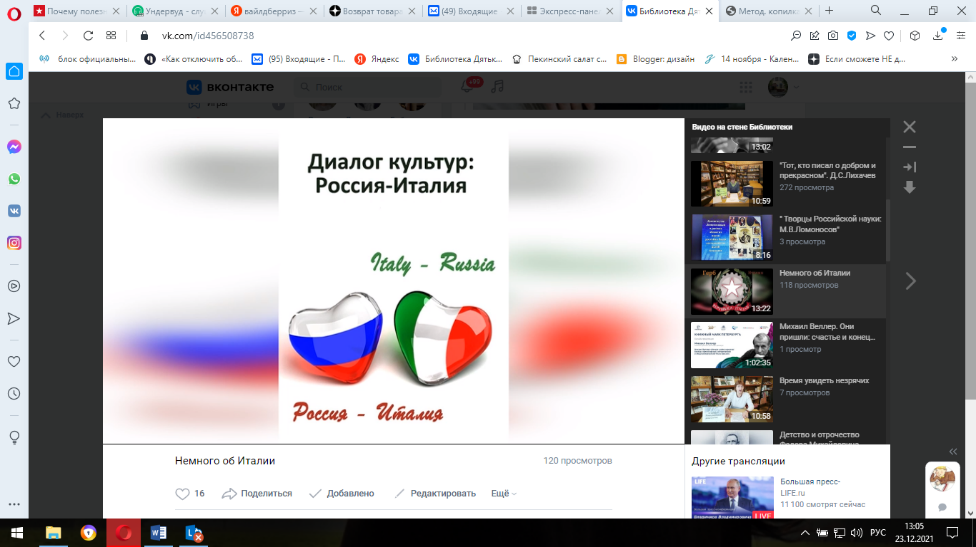 Путешествуемпо ИталииРоссия – Италия:Перекрестный год культурыОнлайн-путешествиеМатериалы для презентации в 5-11 классахДятьково, 2021Путешествуем по Италии. Россия – Италия: Перекрестный год культуры: Онлайн-путешествие. Материалы для презентации в 5-11 классах/Сост. Е.Паршикова. – Дятьковская центральная библиотека, 2021©Дятьковская центральная библиотека. Рекламно-издательский сектор.МБУК «МЦРБ» Дятьковского района Брянской области В 2021–2022 годах Россия и Италия проведут перекрестный Год музеев: в российских учреждениях культуры пройдут многочисленные мероприятия, посвященные итальянскому искусству. «Италия является абсолютным приоритетом для развития культурного диалога. Взаимодействие в этой сфере представляет особое значение для всего комплекса отношений России и Италии. Важнейшим механизмом сотрудничества служит Рабочая группа по культуре в рамках межправительственного Российско-Итальянского совета по экономическому, промышленному и валютно-финансовому сотрудничеству», — отметила Министр культуры Ольга Любимова. Слайд 1. Предлагаем сегодня отправиться на небольшую онлайн-экскурсию по солнечной Италии и узнать об этой стране то, что, возможно, вы еще не знали.Слайд 2.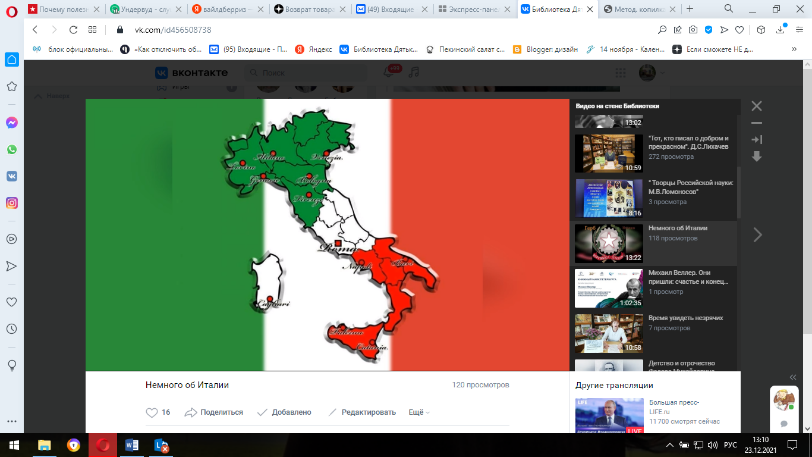 Италия - государство на юге Европе в центре Средиземноморья, расположенное по большей части на Апеннинском полуострове. Страна также занимает небольшую (северо-западную) часть Балканского полуострова, Паданскую равнину, Южные Альпы и ряд крупных и мелких островов Средиземного моря, среди которых Сицилия и Сардиния. Италия на северо-западе граничит с Францией, на севере - с Швейцарией и Австрией, на северо-востоке - со Словенией. Слайд 3.Государство также имеет внутренние границы с двумя мини-государствами Ватиканом и Сан-Марино . 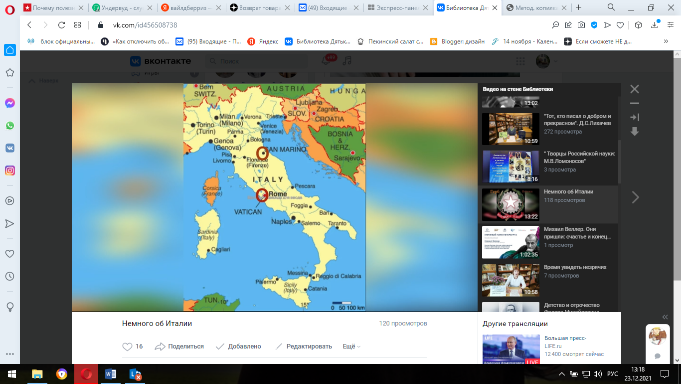 Слайд 4.  Большая часть страны лежит на Апеннинском полуострове. Территория, в основном, холмистая и горная. С севера Италию подпирают Южные Альпы, а на полуострове расположены Аппенинские горы. 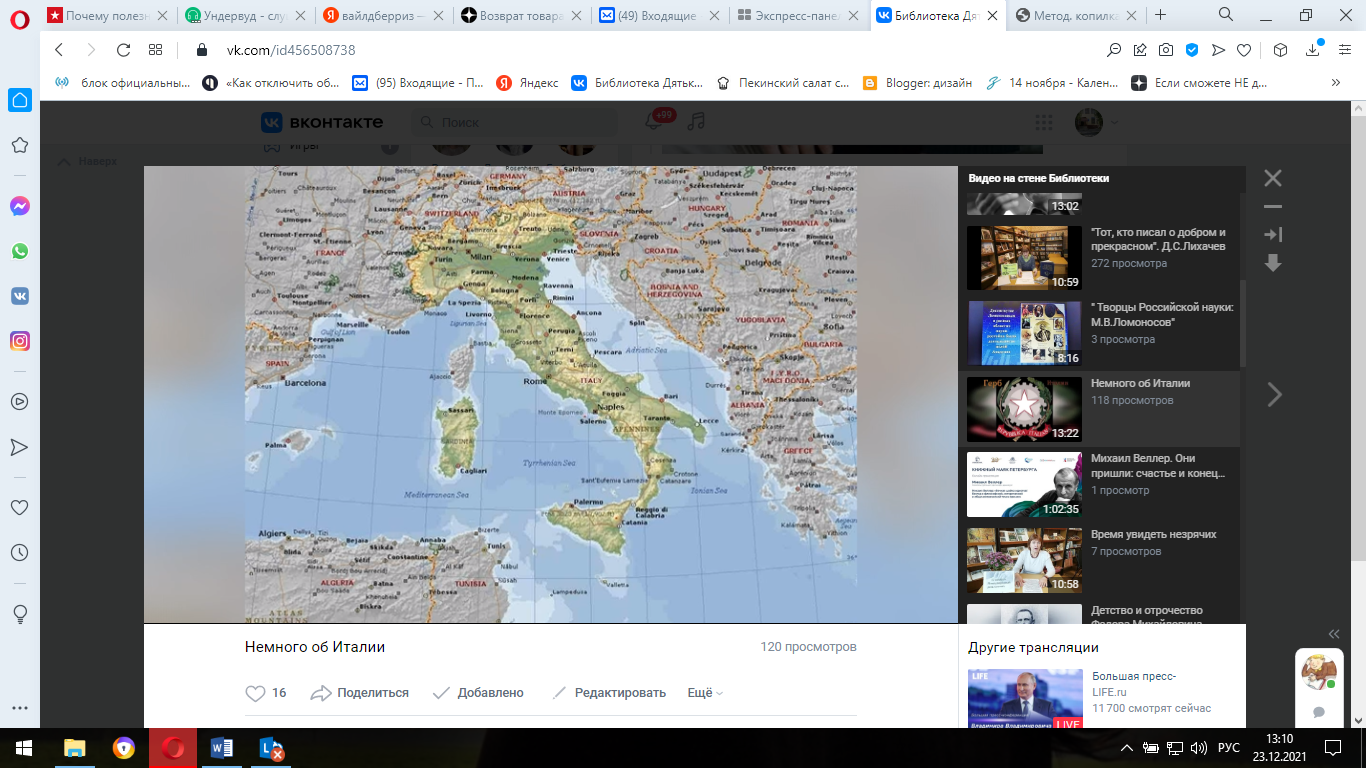 Слайд 5. Территория страны находится в месте контакта литосферных плит, поэтому тут не редки землетрясения. На территории Италии находится самое большое количество вулканов среди европейских стран. Только Этна и Везувий чего стоят!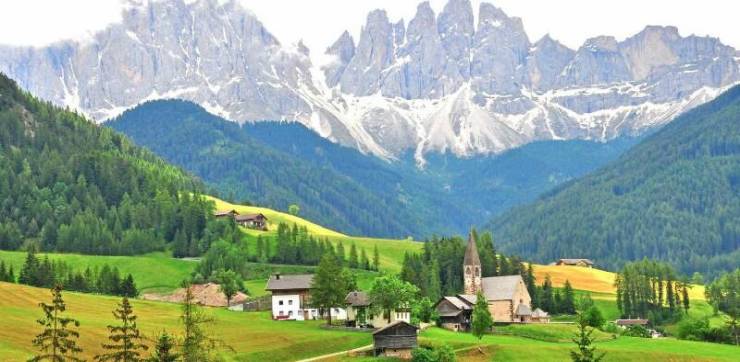 Слайд 6.Италия - это огромное по протяжённости побережье. Страну омывают следующие моря Средиземноморской акватории: Адриатическое и Ионическое на востоке, Тирренское и Лигурийское на западе. 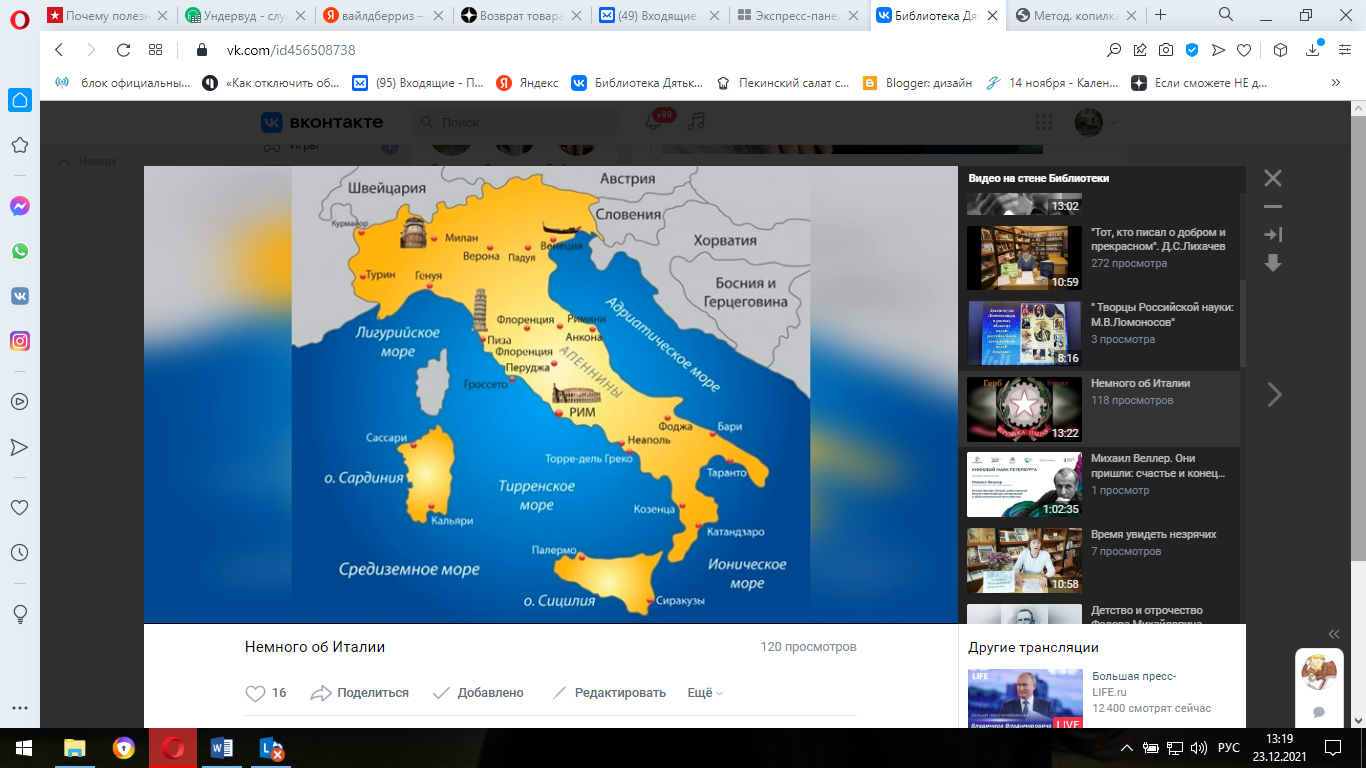 Слайд 7. Крупнейшей рекой является река По. Крупные озёра - Гарда, Комо. 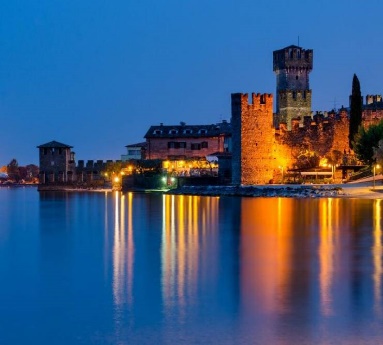 Слайд 8. Благодаря географическим и климатическим особенностям очень разнообразна природа Италии. Хотя большая часть территории изменена деятельностью человека ещё в древности. На севере, на склонах Альп, растут смешанные и хвойные леса, на побережье и юге - субтропические растения. Центральная часть страны - это смесь природы субтропиков и умеренных широт.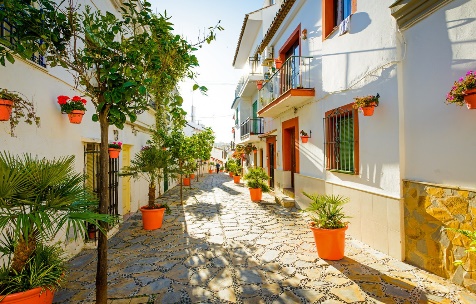 Слайд 9. Климат Италии очень разнообразен и может в некоторых регионах сильно отличаться от средиземноморского. На большей части территории лето очень тёплое и сухое, а июль - самый жаркий месяц. Осень обычно дождливая. Зимы прохладные и влажные (отсюда часты туманы) на севере и более мягкие на юге. В провинциях, которые расположены в предгорьях Альп, климат горный. Лето прохладное, а зима холодная и снежная. 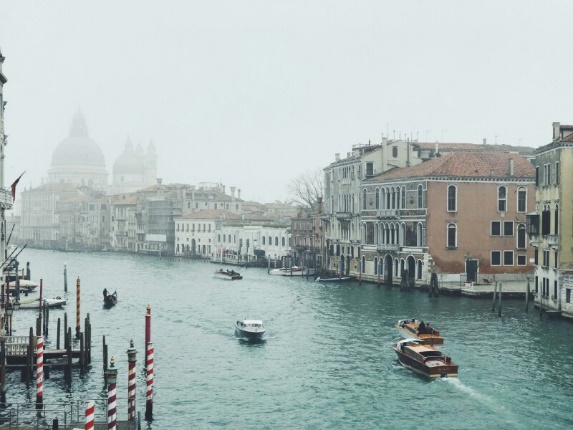 Слайд 10.История Италии очень богата и разнообразна. Страна за период своего существования знала взлёты и падения, была раздроблена и объединена. На её территории в древности возникла великая империя - Римская. И именно Италию можно назвать колыбелью западной цивилизации. 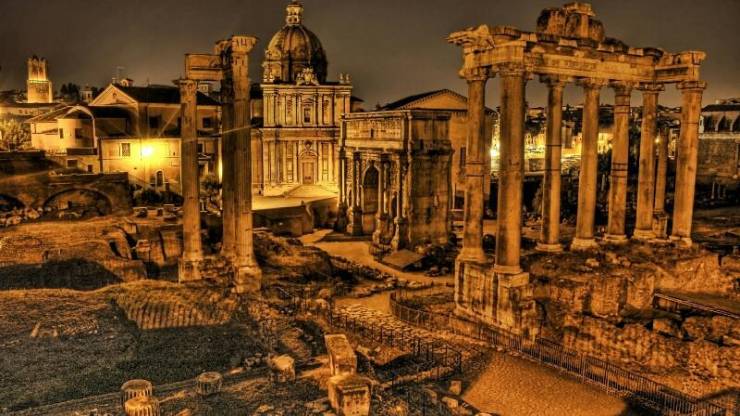 Несмотря на древнюю историю, как единое государство Италия появилась только в 1861 году.Слайд 11.Цвета флага Италии можно расшифровать так - вера (зеленый), любовь (красный) и надежда (белый). Сами итальянцы шутят, что красный - это томаты, белый - моцарелла, а зеленый - базилик. Популярные ингредиенты итальянских национальных блюд, в частности пиццы Маргариты! 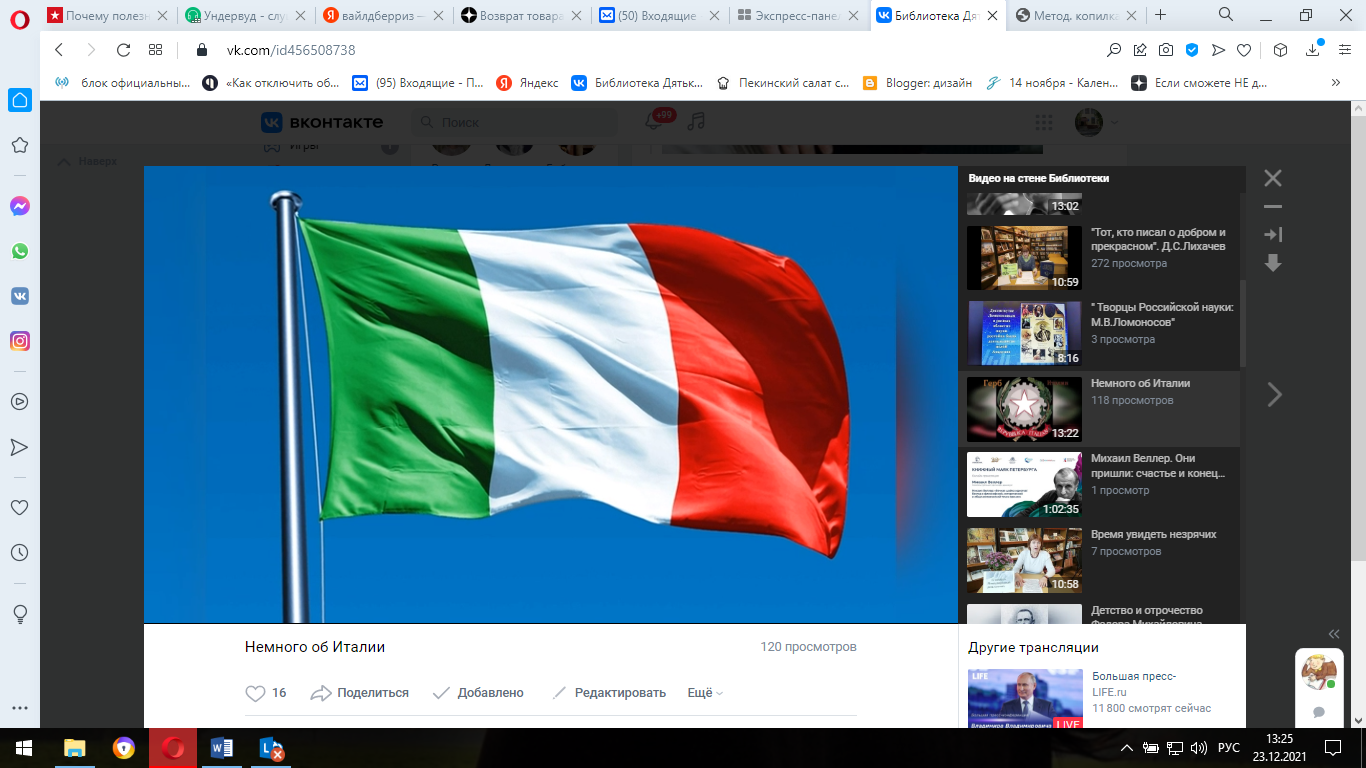 Слайд 12. Герб Италии официально таковым не является. Это национальная эмблема, которая лишена традиционной геральдической структуры. Рисунок, придуманный в середине XX в., является синтезом новейших социалистических символов и деталей, известных с древности. Сегодня гербовый знак Италии свидетельствует о прошлом и настоящем демократической республики.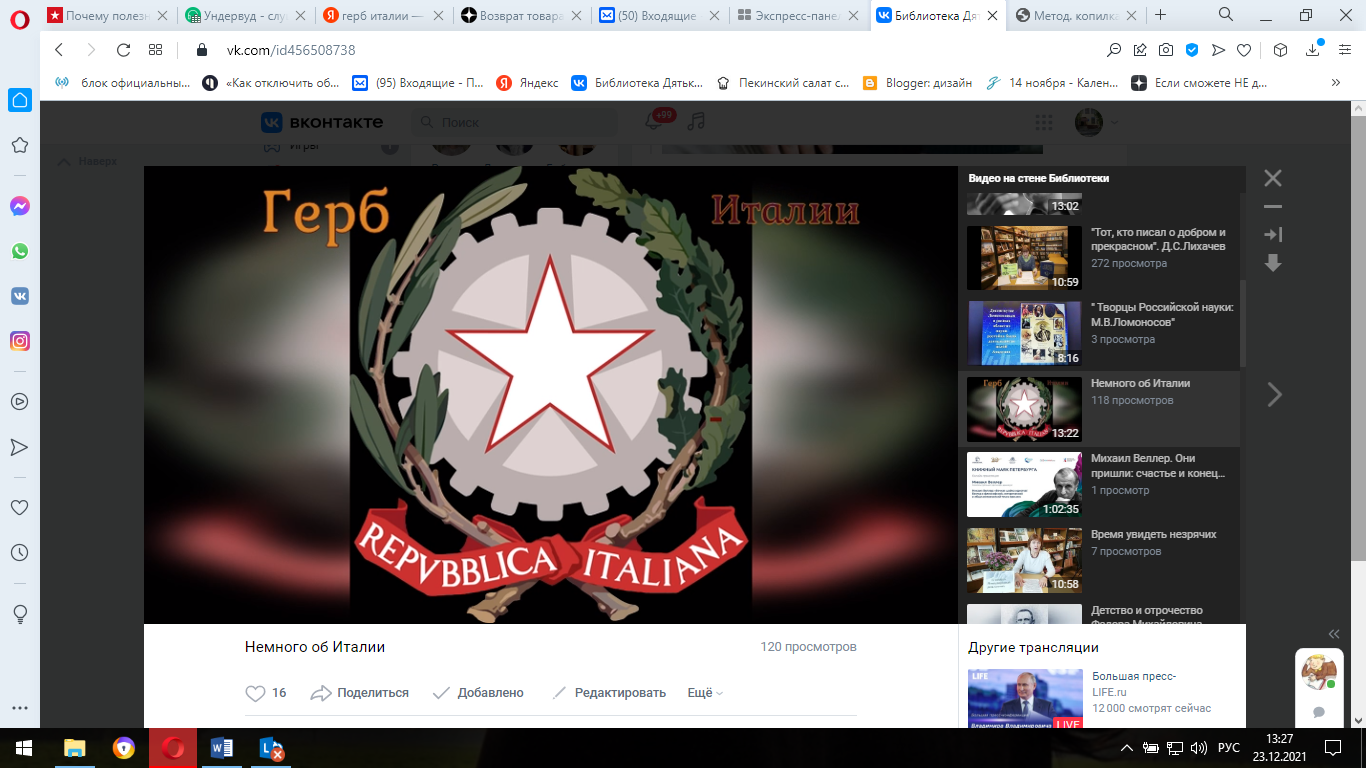 Центральный элемент – белая пятиконечная звезда с красным контуром. Она изображена на фоне белой (серебристой) шестеренки.Основные символы окантованы зелеными ветвями, которые перекрещиваются внизу. Если смотреть на изображение, то слева – олива, напротив – дуб.Ветви перевязаны лентой красного цвета с надписью белыми буквами: «REPVBBLICA ITALIANA».Значение символов:Белая звезда – оберег итальянской нации, бытующий со времен античности.Шестеренка позаимствована из социалистической символики. В эмблеме она указывает на демократический строй Итальянского государства.Оливковое дерево – знак мира. Дубовая ветвь напоминает о физической силе и мужестве нации. В совокупности растения ассоциируются с природой Апеннинского полуострова.Надпись REPVBBLICA ITALIANA в переводе с итальянского языка означает «Итальянская республика». На эмблеме фраза написана в стилистике античного римского алфавита и указывает на многовековую историю страны.Что означают цвета на гербе Италии:Белый цвет символизирует свободу, справедливость и достоинство итальянского народа.Зеленые оттенки напоминают о мире и надежде.Красный цвет ленты ассоциируется с единством граждан Республики и любовью. Слайд 13. Рим, столица этой страны, считается одним из самых старых городов мира. Он был основан в 753 году до нашей эры. 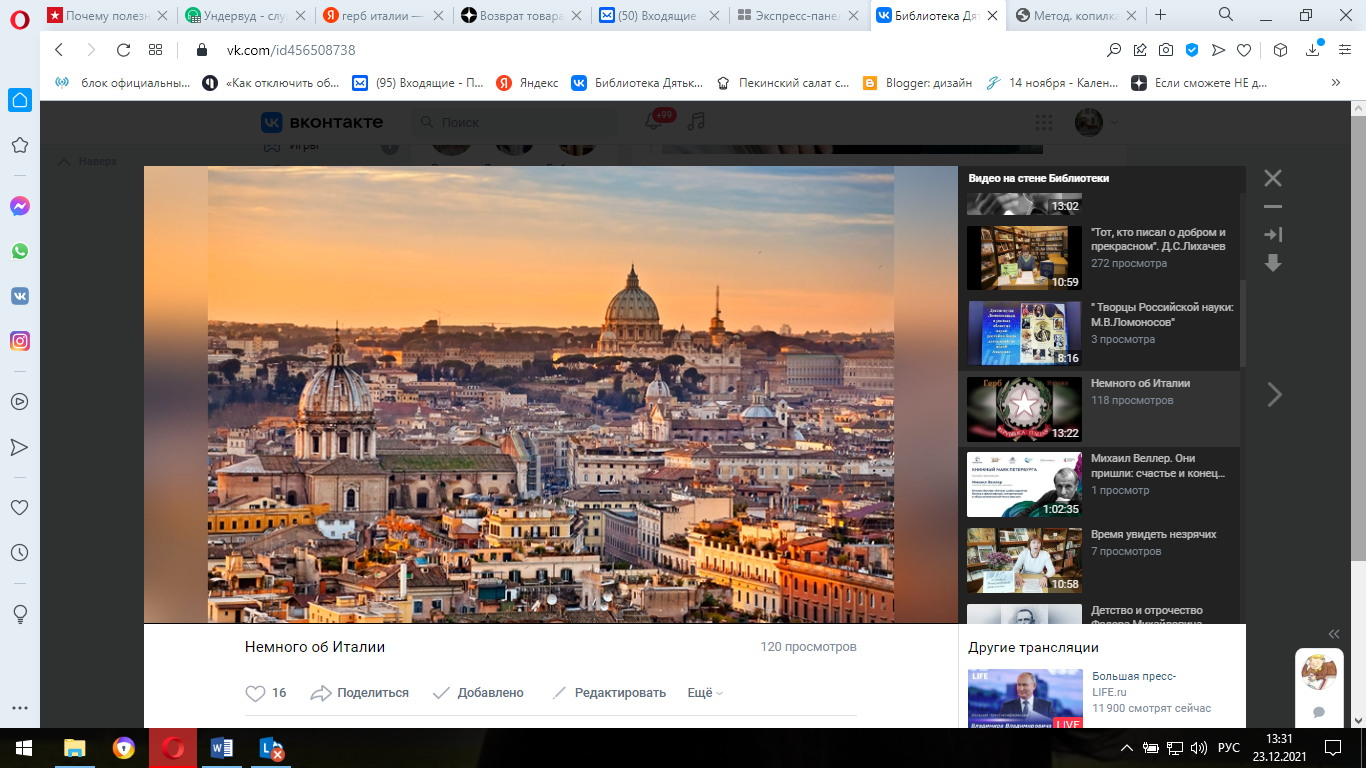 Слайд 14. Происхождение слова Italia до сих пор точно не определено. По распространенному мнению, такое название дали этой местности греки, а слово означает "страна телят". При чем тут телята? Просто символом итальянских племен из южной части страны, к которой ранее и относилось слово Italia, служил бык! 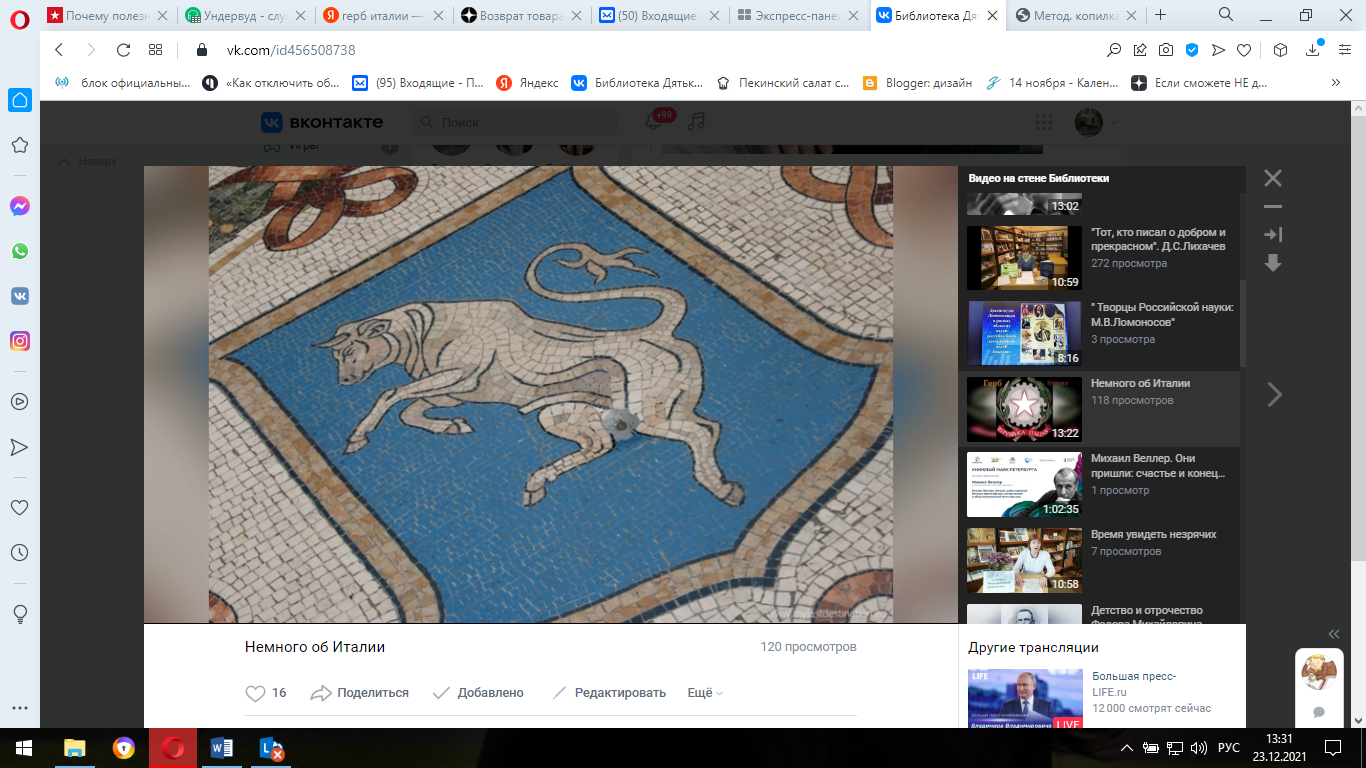 Слайд 15. Эта страна имеет 20 областей, каждая из которых имеет свой диалект и традиции. Области поделены на коммуны, общее количество которых - более 8000. 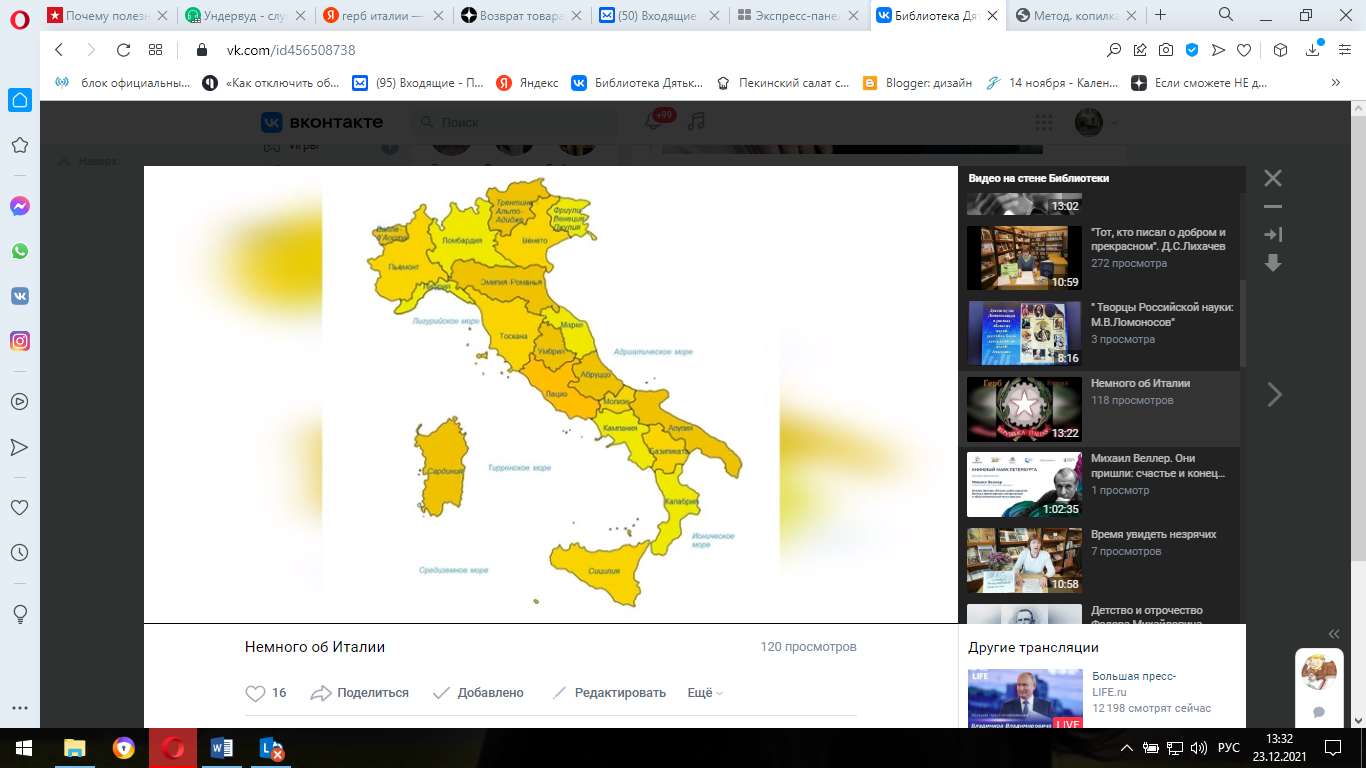 Слайд 16. Северные и южные итальянцы недолюбливают друг друга. На севере принято считать южан ленивыми, а на северян на юге называют занудами. 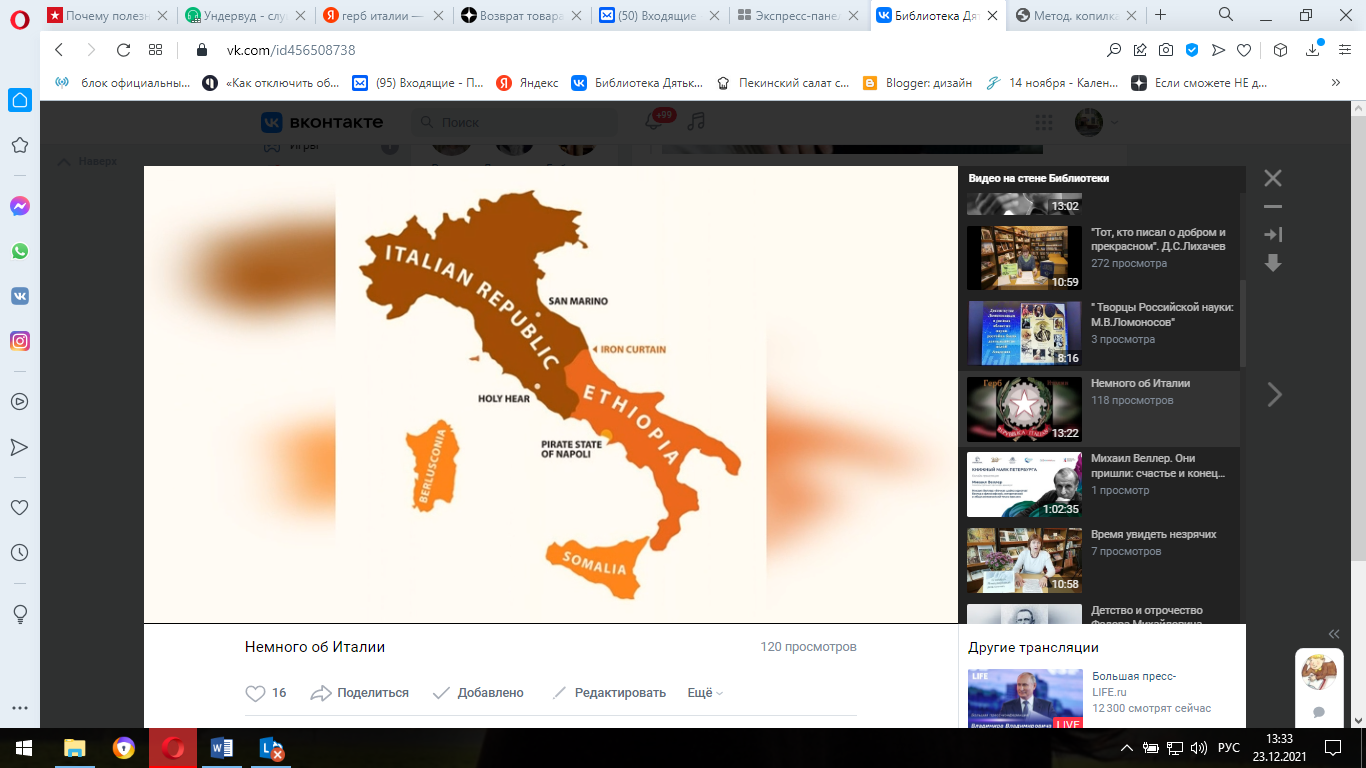 Каждый регион в Италии имеет определенный список характерных имен. Сами итальянцы практически всегда могут по имени и диалекту понять, из какого города человек родом. Слайд 17. Объединяет разрозненных итальянцев только одно - любовь к футболу. 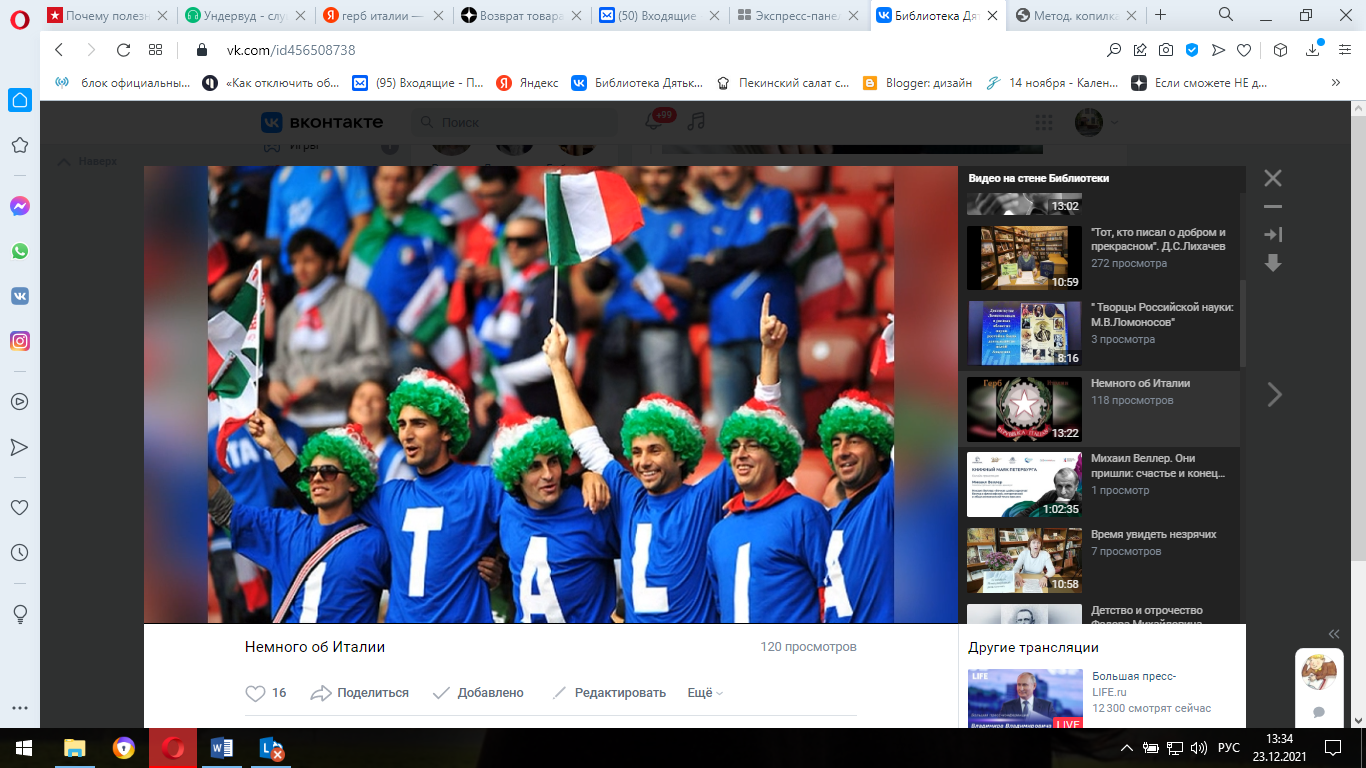 Слайд  18. Официальный итальянский язык восходит к тосканскому (флорентийскому) диалекту, который использовал Данте Алигьери в своих произведениях вместо латыни. Сейчас в Италии множество различных диалектов, которые делят на три группы - Север, Юг и Центр. 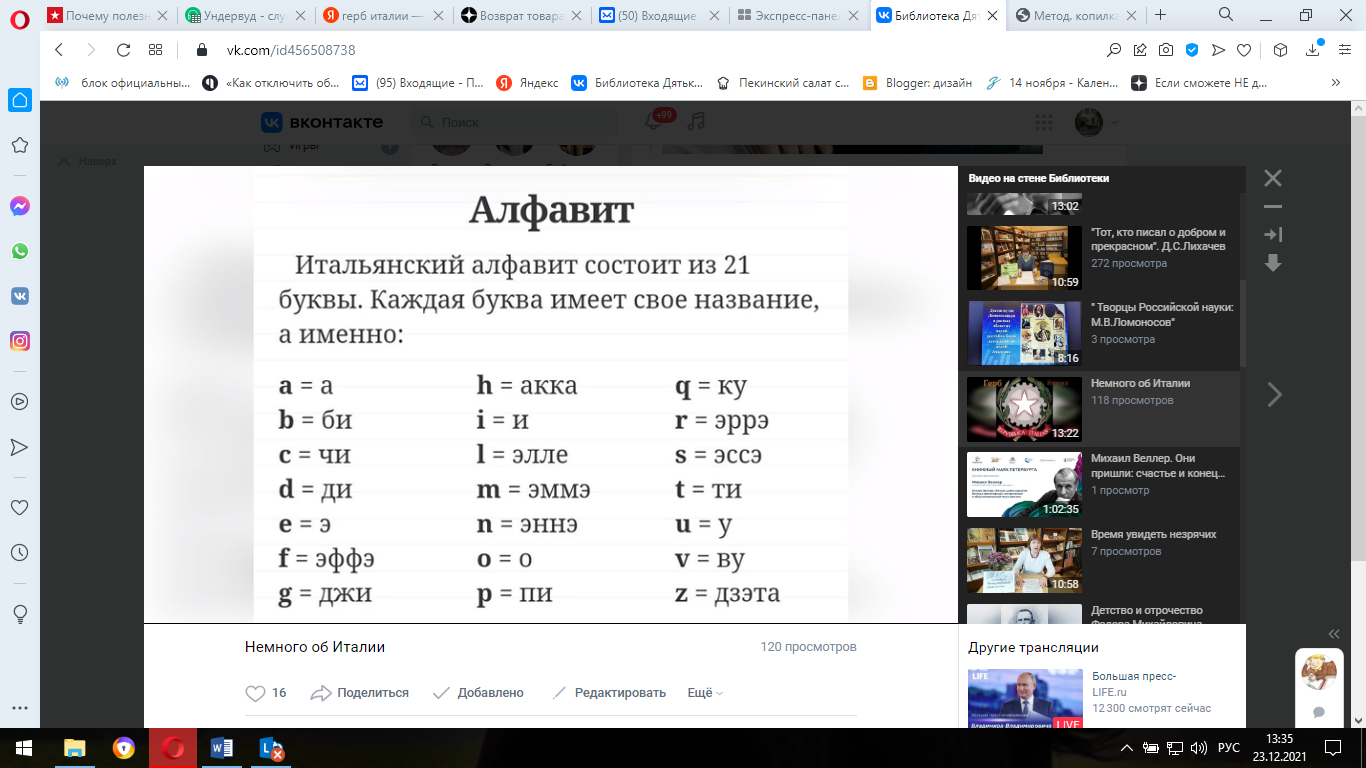 Слайд 19. Итальянцы используют в своей речи более 250 жестов руками. Активная жестикуляция связана с различиями в диалектах и эмоциональностью жителей этой страны.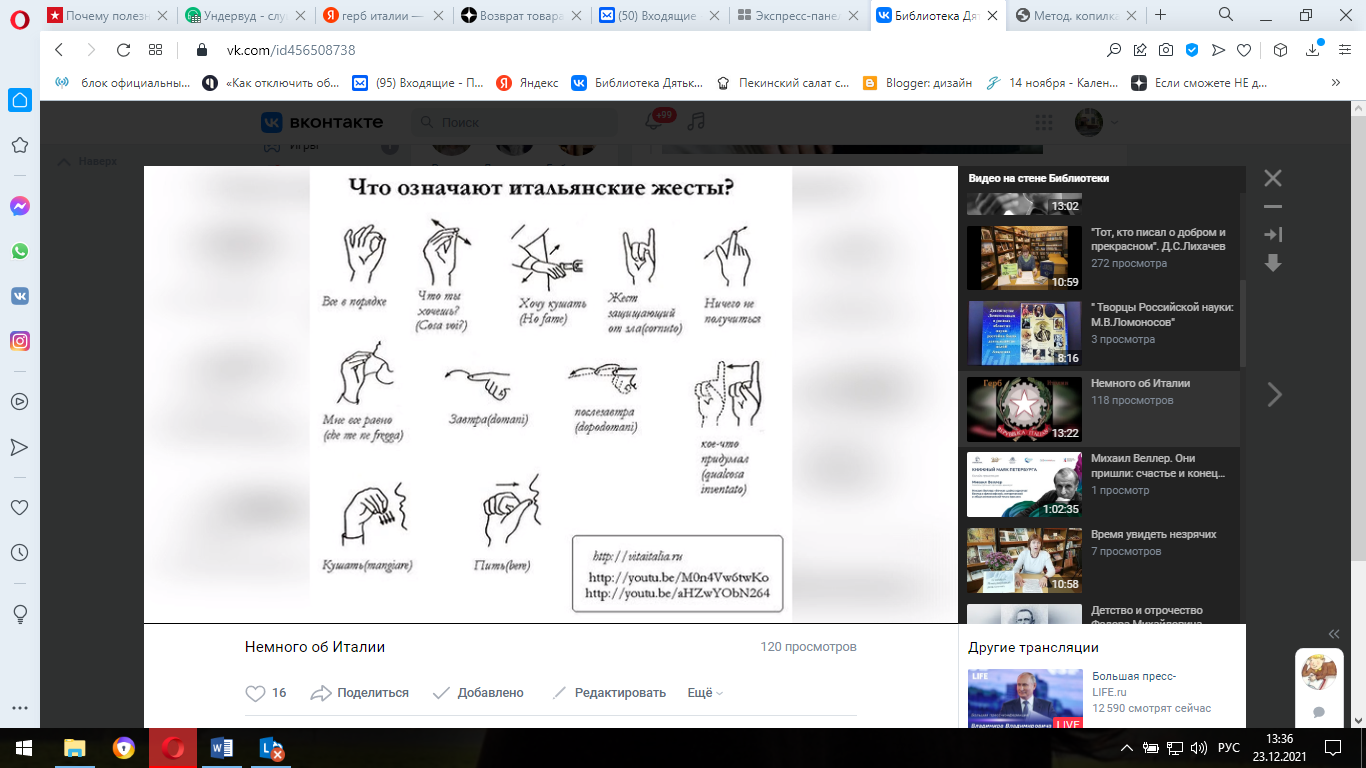 Слайд 20. Неофициальным символом Италии считается волк (все помнят легенду о Ромуле и Реме и основании Рима), национальным цветком - лилия, а птицей - синешейка. 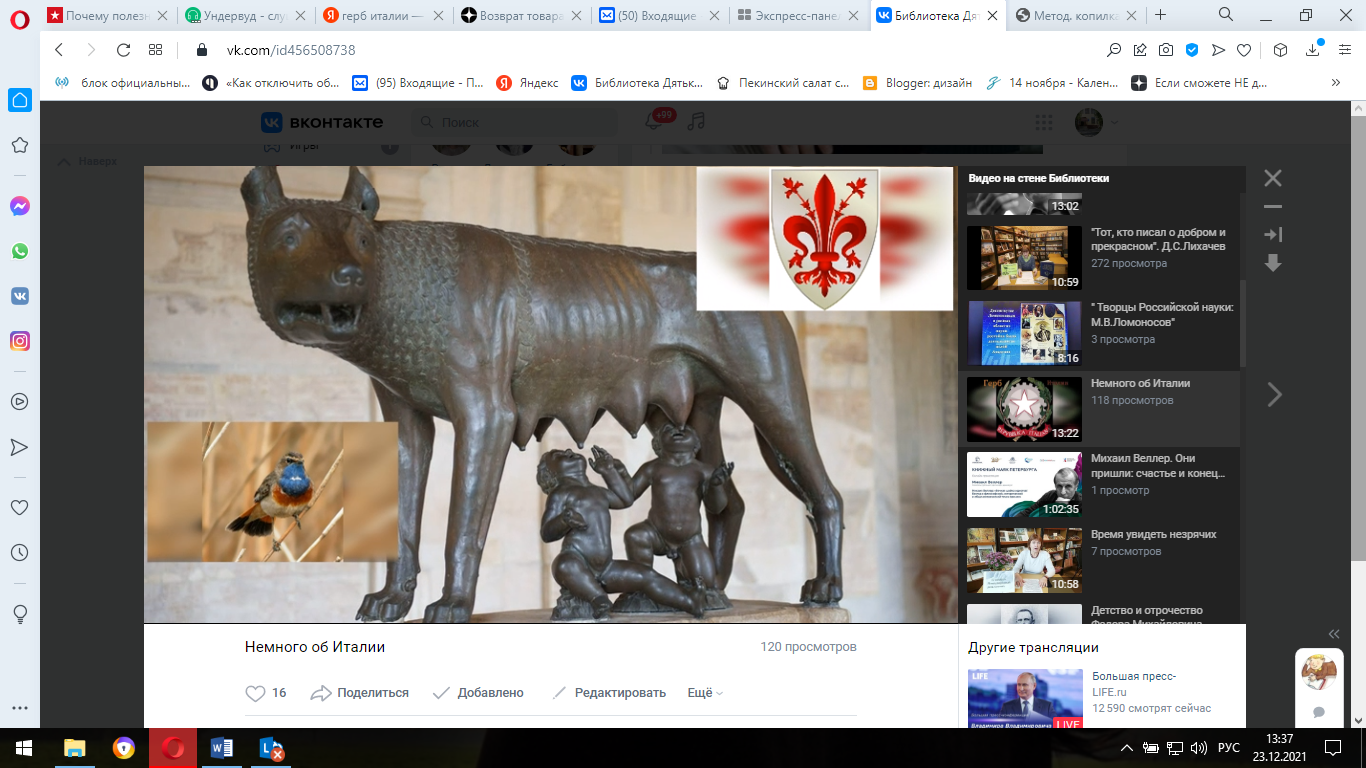 Слайд 21. Болонский университет в Италии является старейшим в Европе. Он был основан в 1088 году и никогда не прекращал работу.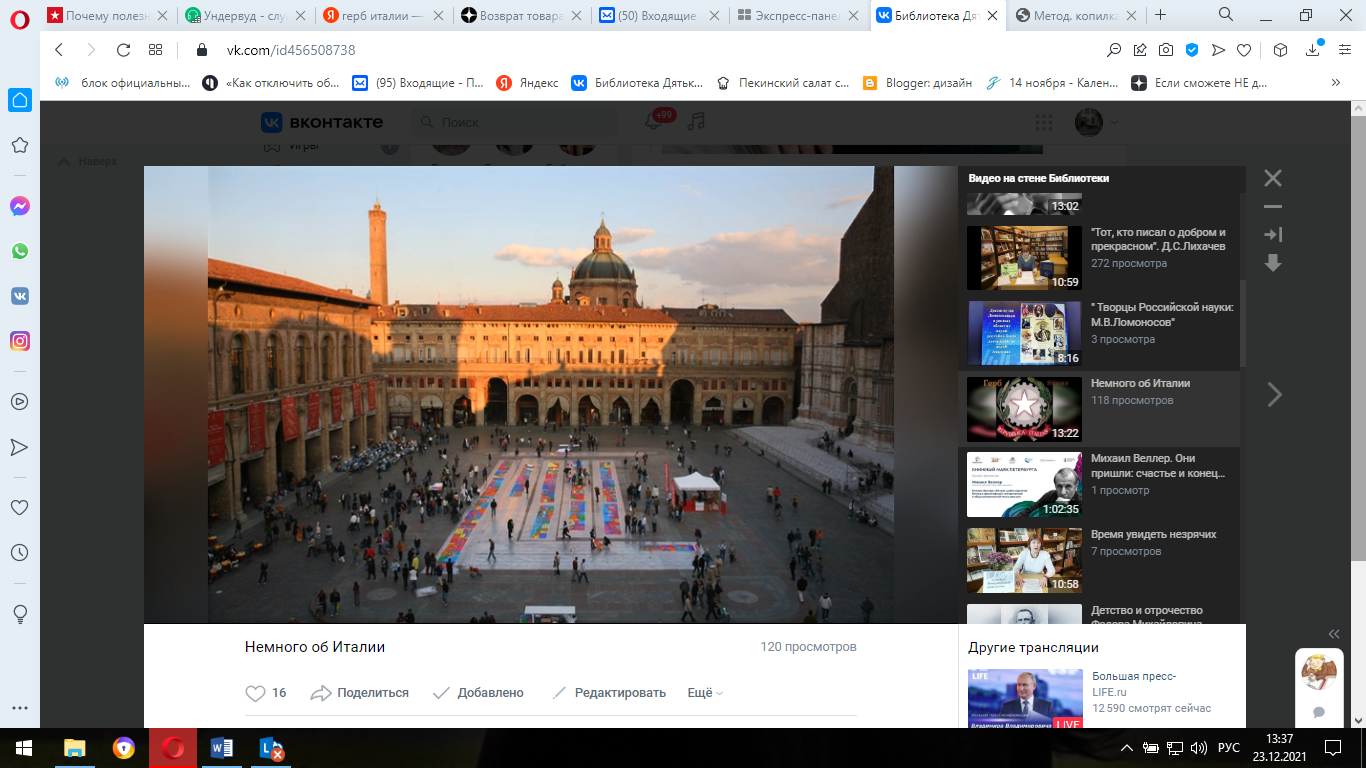 Слайд 22. Самые популярные блюда в мире, паста и пицца, относятся к итальянской кухне. Причем в каждом регионе есть свои традиционные блюда, которые готовят по специальным рецептам. 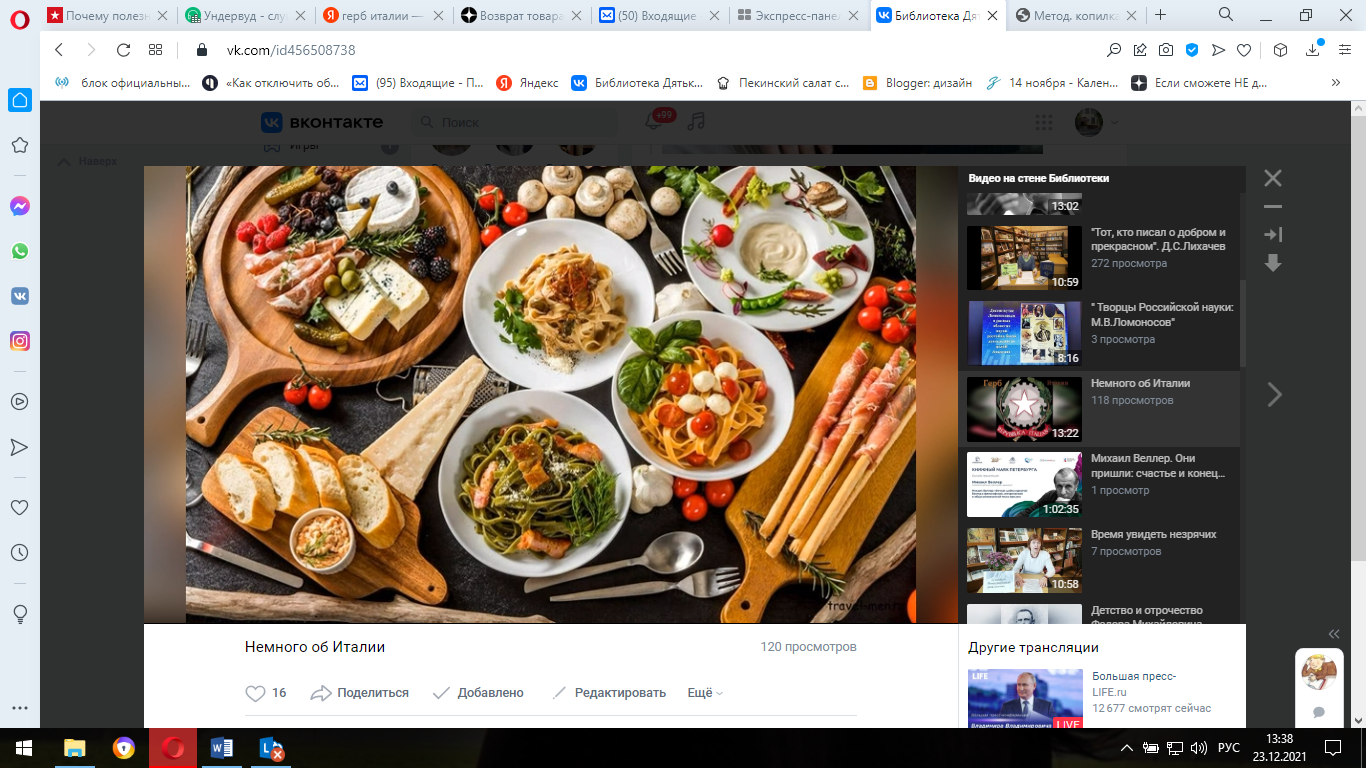 Слайд 23. Одежда итальянцев ‒ собирательный образ. У нее яркий и разнообразный стиль. Колоритную одежду носят в больших городах и провинциях. Наряды могут быть: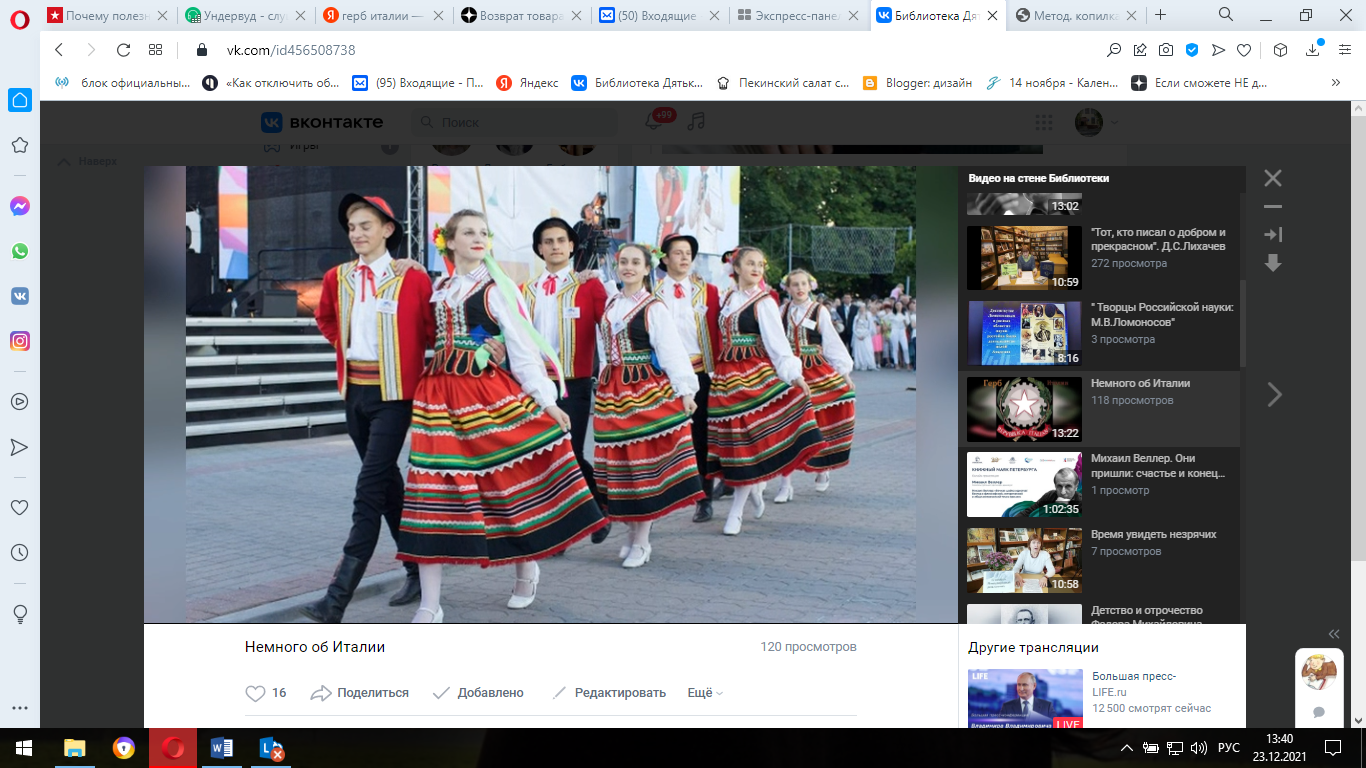 праздничными;свадебными;ежедневными.Пошив национального убранства происходил по социальному статусу. Образ незамужней девушки кардинально отличался от образа замужней, а одежда горожанина отличалась от костюма сельского жителя. Женскую одежду разных областей объединяют общие элементы ‒ туникообразная рубаха, широкая юбка, корсаж. А все мужчины носили белые рубахи с короткими брюками. Украшения также считались частью костюма: они показывали социальный статус хозяина.Итальянское национальное убранство имеет яркий и жизнерадостный цвет. Для пошива одежды мастерами использовалась ткань красного, зеленого, фиолетового, голубого цвета с золотистым оттенком. Все рубахи были из белого материала.Слайд 24. Венецианский карнавал — это костюмированный праздник, ежегодно, в феврале, проходящий в Венеции. Таинственные дамы в роскошных нарядах и кружевных полумасках, кавалеры в баутах, шествия и парады, уличные представления и музыка…Сегодня карнавал в Венеции следует предписанным правилам и имеет определенную тематику. Особая одежда предназначена и для карнавалов.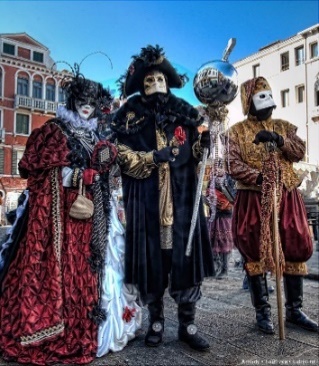 Слайд 25. Италия является мировым законодателем моды, дизайна и бытовой техники. 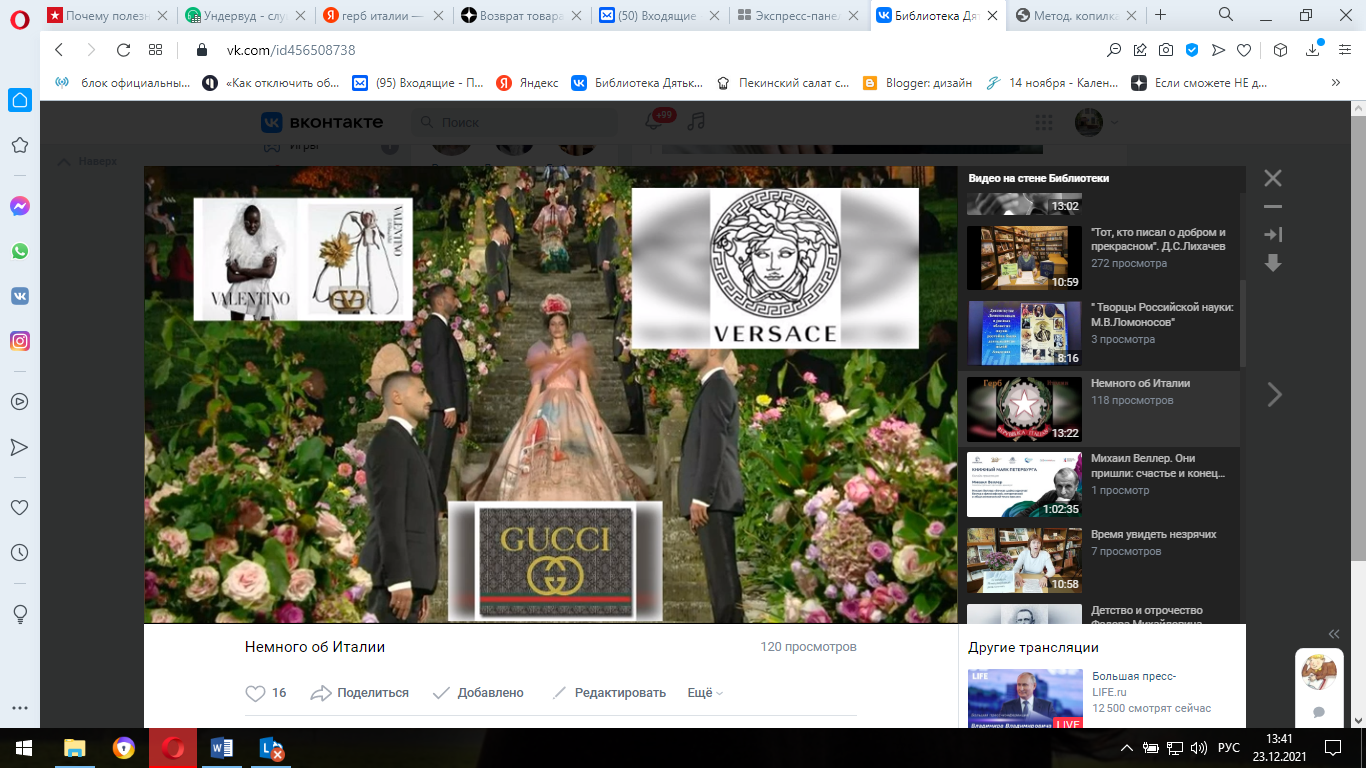 Слайд 26. В Италии, как и во всех странах Европы, существуют крепкие законы по защите прав животных. Ненадлежащий уход и уж тем более жестокое отношение карается штрафами и тюремным заключением. 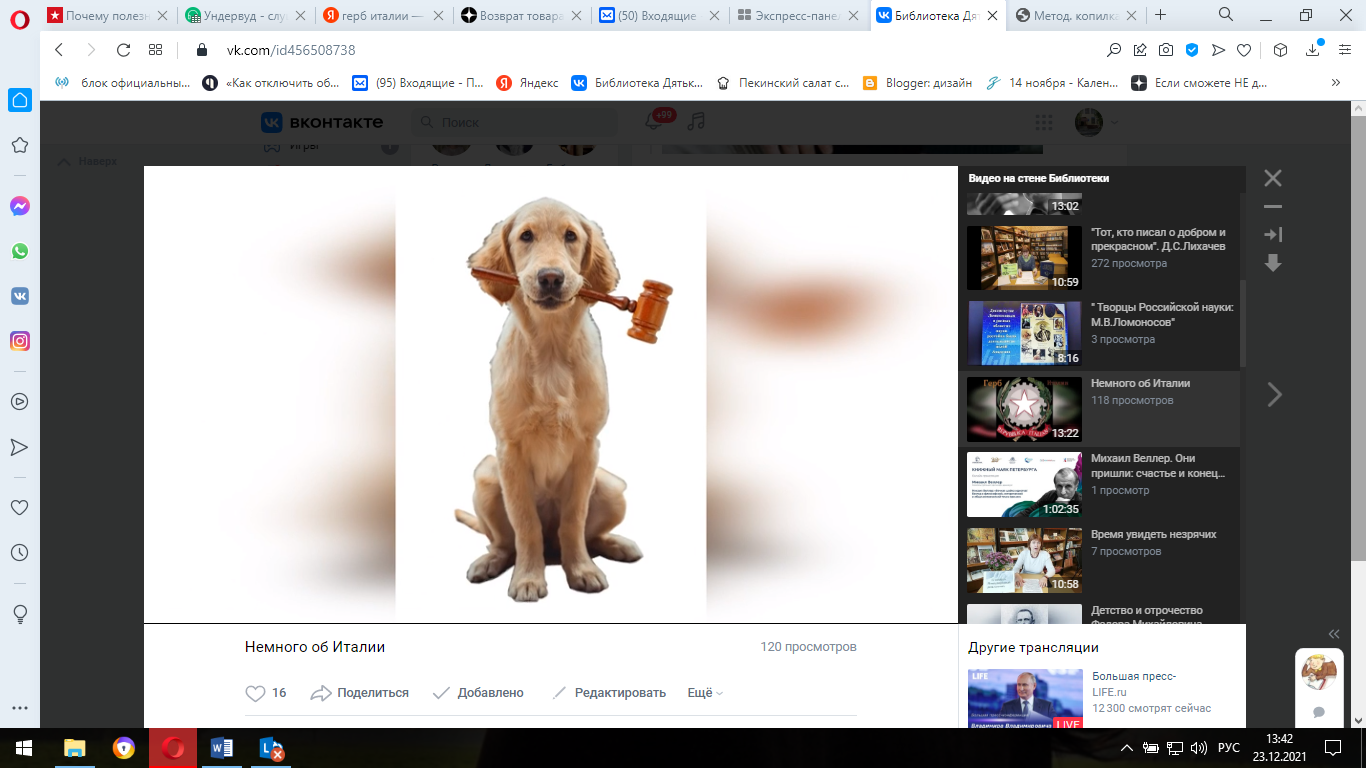 Слайд 27. В августе все итальянцы поголовно уходят в отпуск - даже крупные предприятия. В этот месяц на территории страны обычно наступает очень жаркая пора. 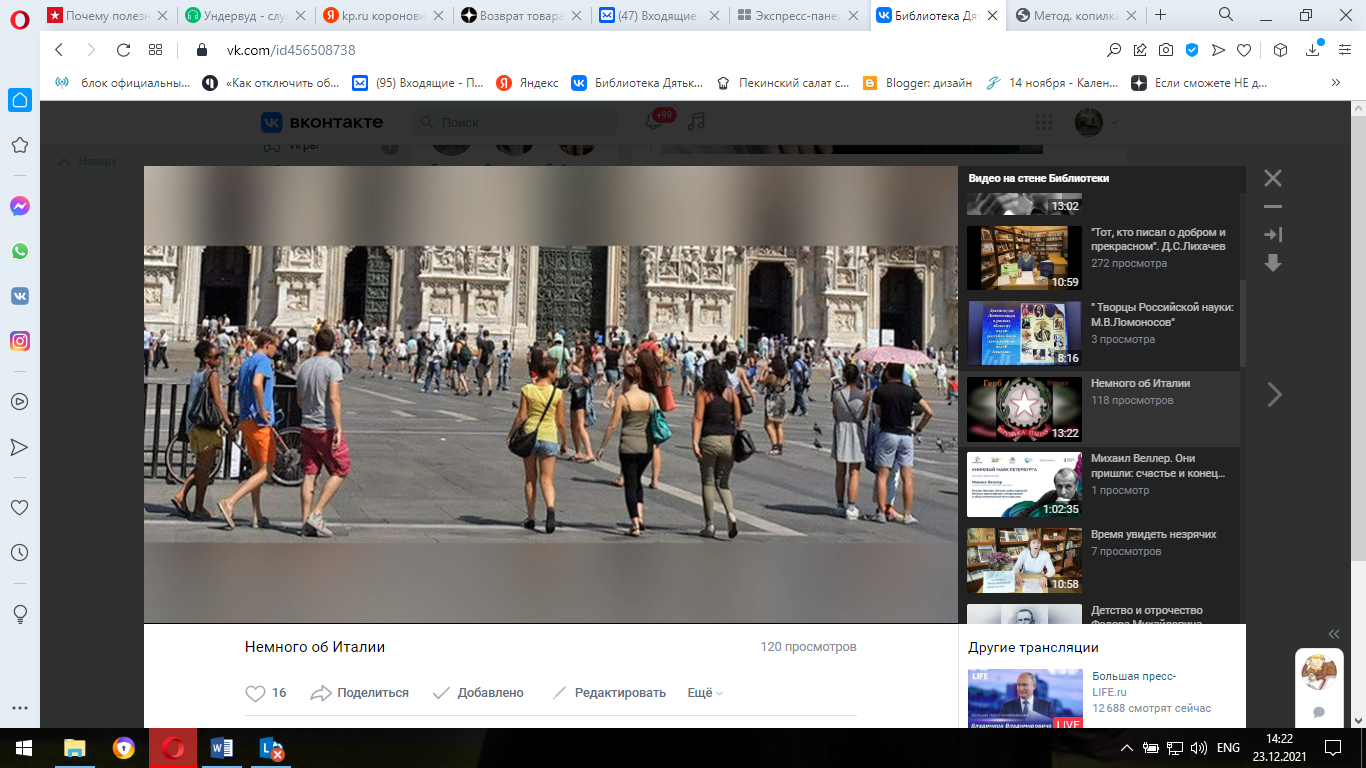 Слайд  28. Все окна в Италии имеют ставни, причем, нельзя сделать их по собственному дизайну. Они должны соответствовать тем, что у соседа, чтобы не нарушать архитектурный стиль. 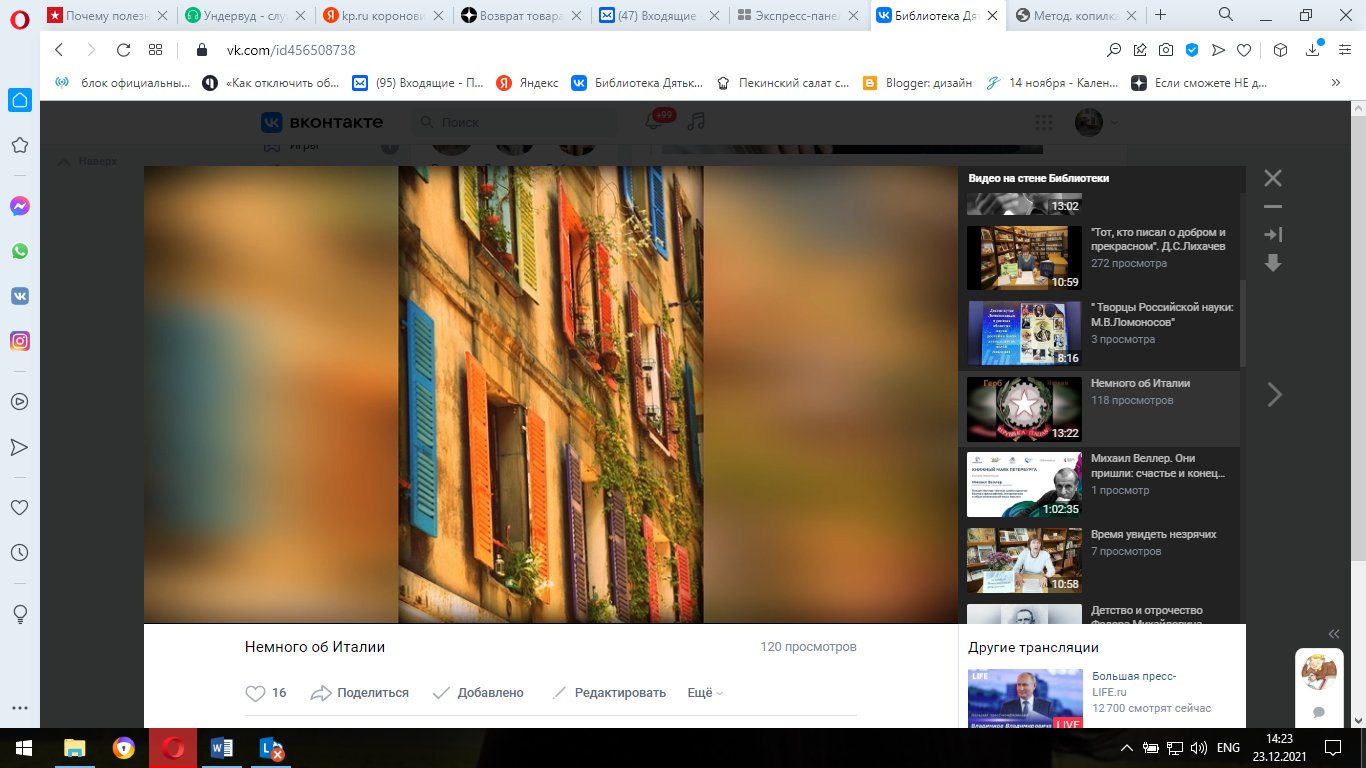 Слайд 29. У итальянцев очень четко распределены приемы пищи и допустимые напитки. Например, капуччино-эспрессо пьют только по утрам до 10.30. Так что, если заказать этот кофе позже, официант сразу поймет, что вы не местный. 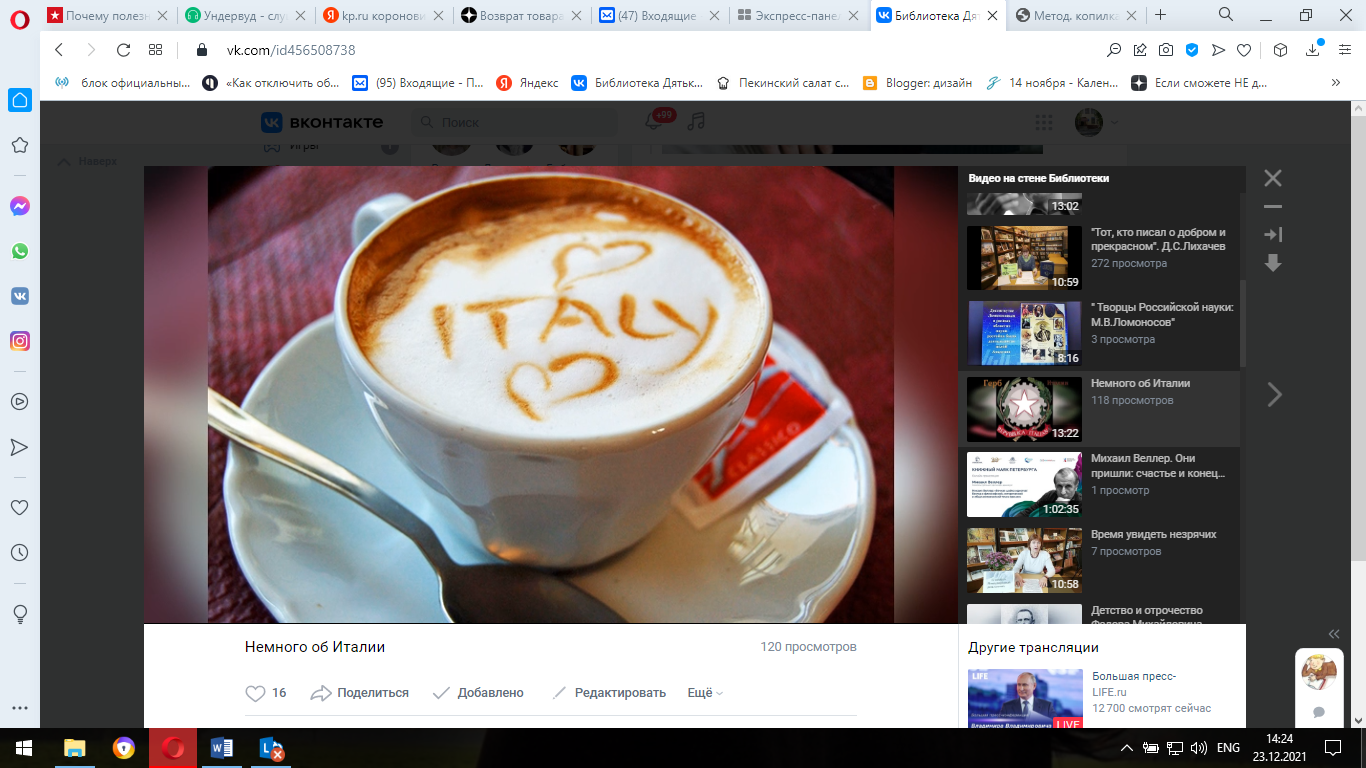 Слайд 30. Самые лучшие рестораны в Италии - без вывесок. Попасть туда можно только по рекомендации. Да и в целом, рекомендации - итальянская традиция, для жителей страны странно пойти куда-то просто так. 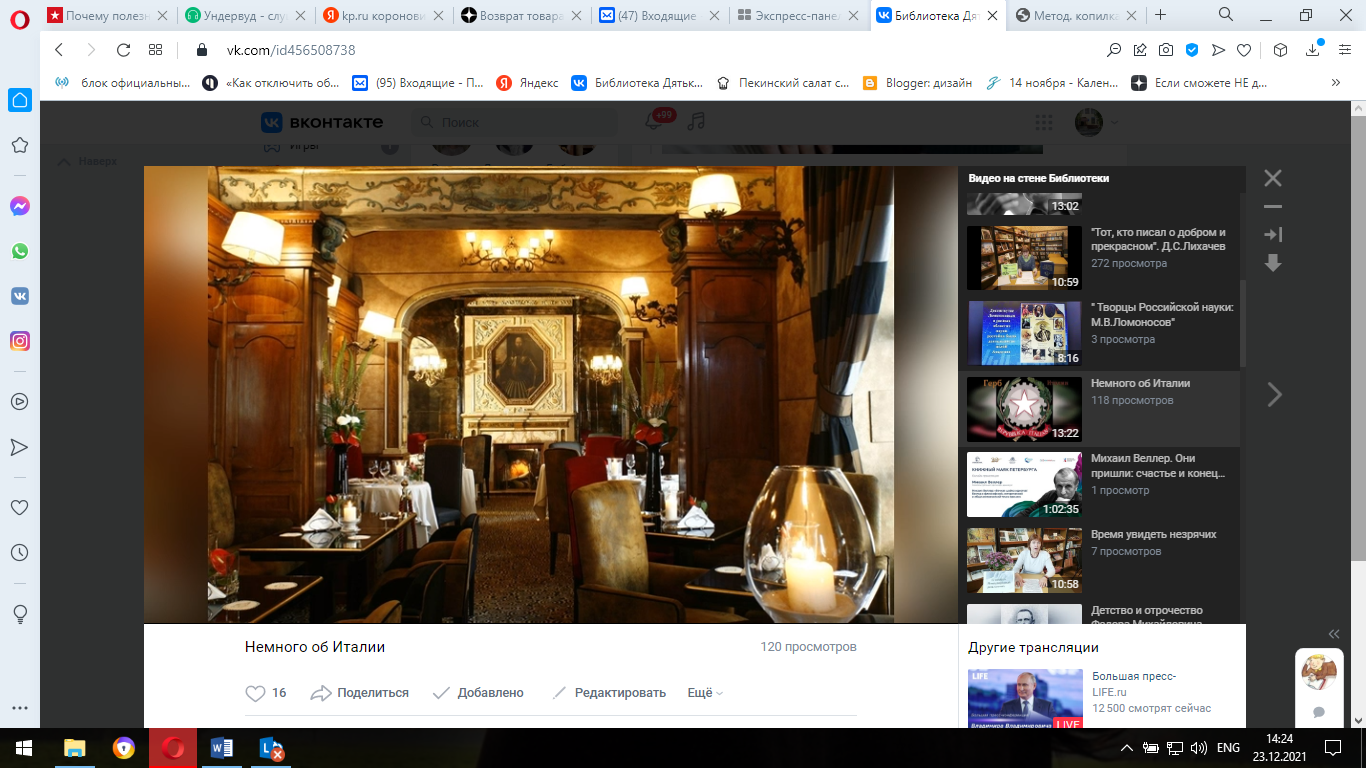 Слайд 31. В Италии производят более 3500 видов вина и более 400 разновидностей сыра. По экспорту вина эта страна лидирует во всем мире. 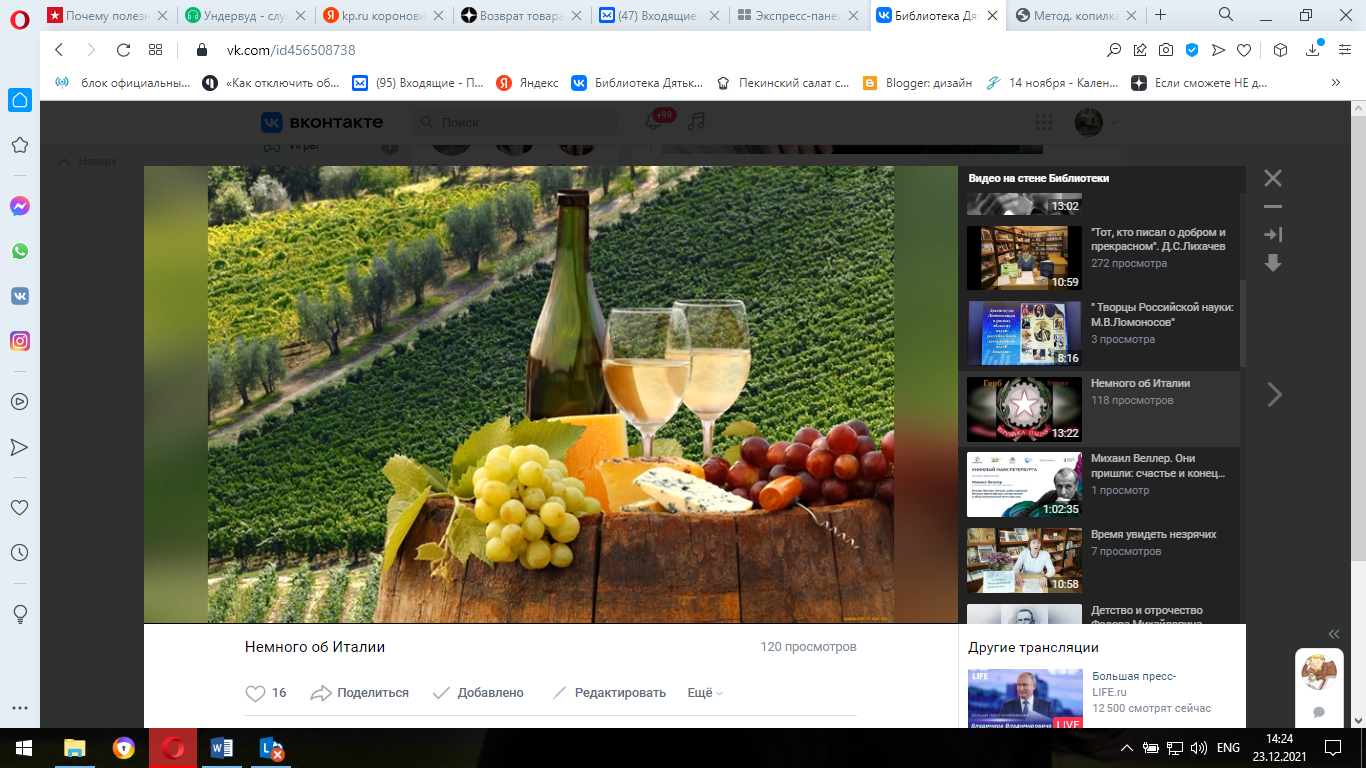 Слайд 32. Если сделать заказ в итальянском кафе на английском языке, цена может вырасти в два раза. Для местных жителей и туристов расценки отличаются. 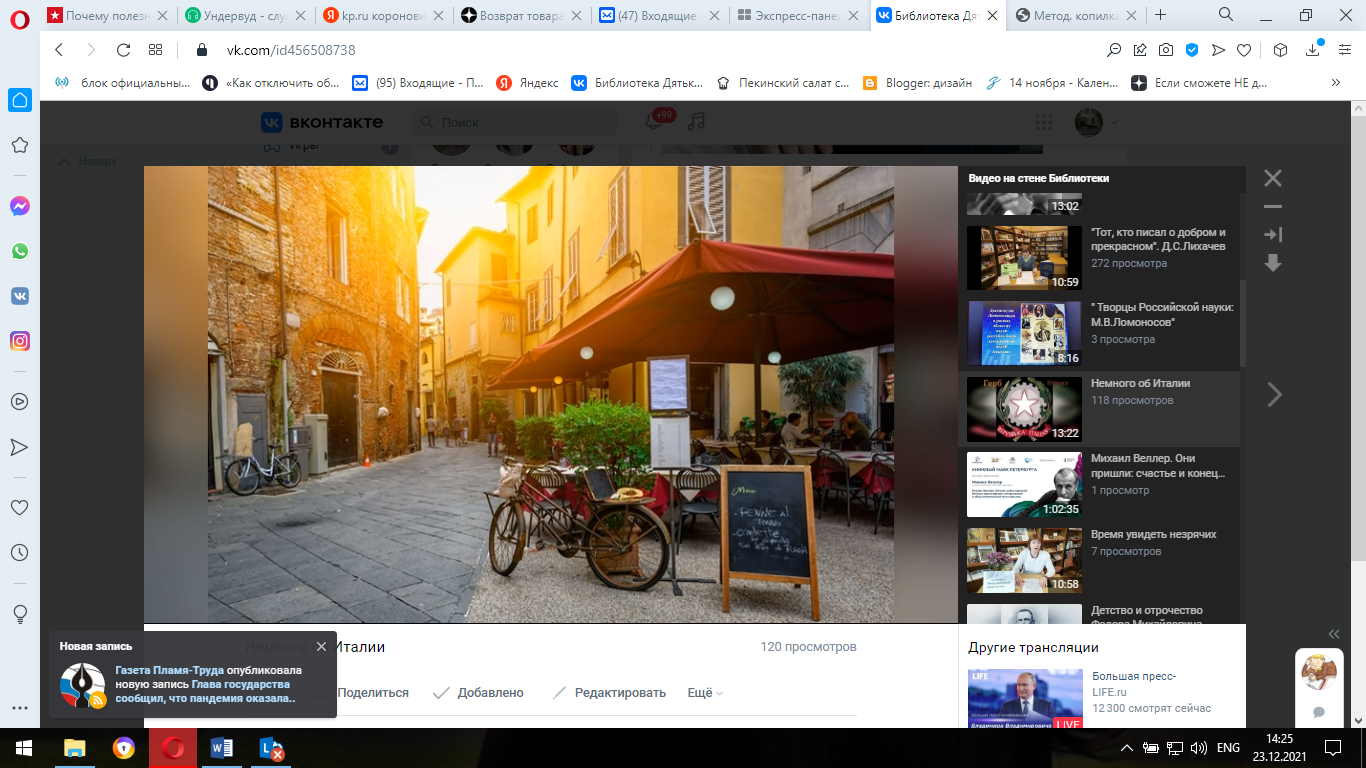 Слайд 33. В Италии существует более 2000 видов пиццы! Традиционная - пицца Маргарита (Pizza Margherita) с помидорами, базиликом и моцареллой. Настоящую пиццу выпекают в дровяной печи и только в Италии! Блюдо имеет круглую форму и может содержать любую начинку (но моцареллу обязательно!). 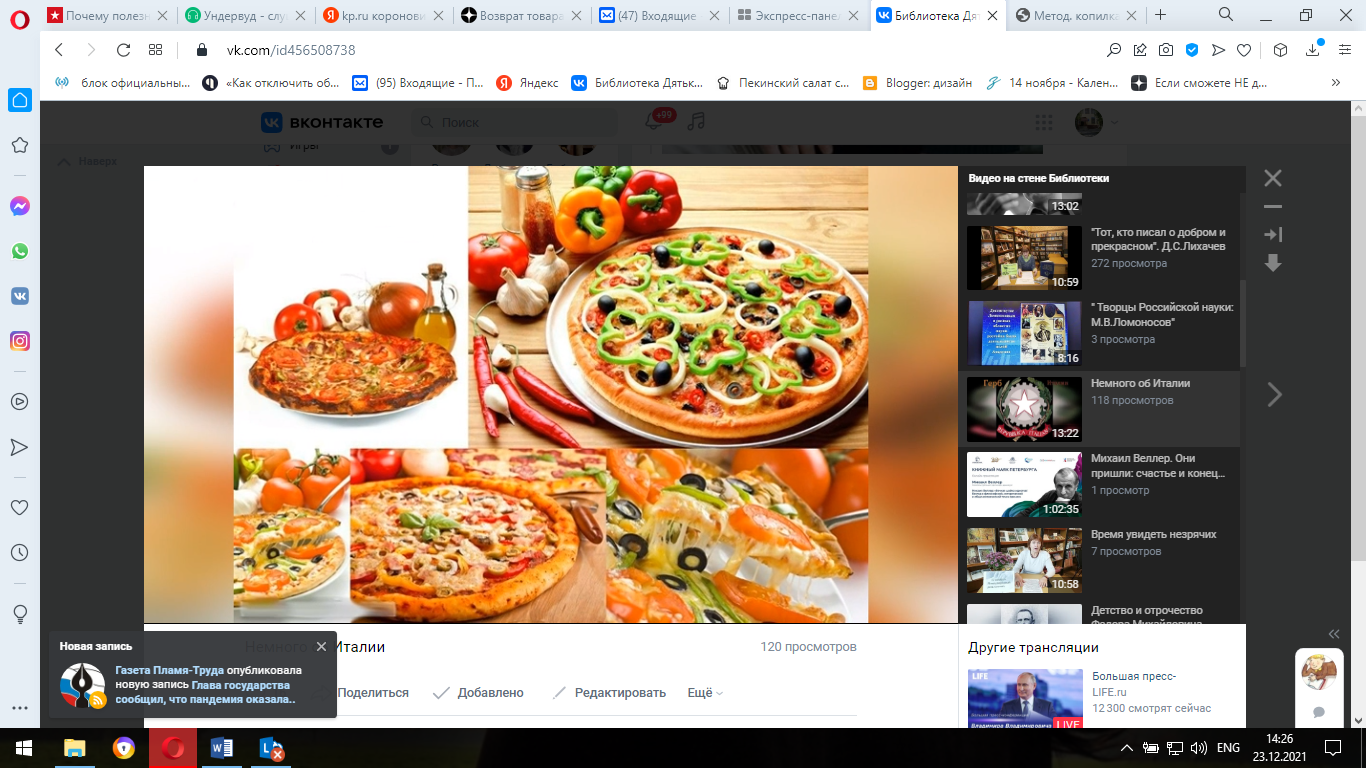 Слайд 34.У итальянцев настоящий культ своей национальной кухни. В 1986 году при открытии первого Макдональдса рядом бесплатно раздавали порции спагетти, чтобы напомнить посетителям о богатом кулинарном наследии Италии. 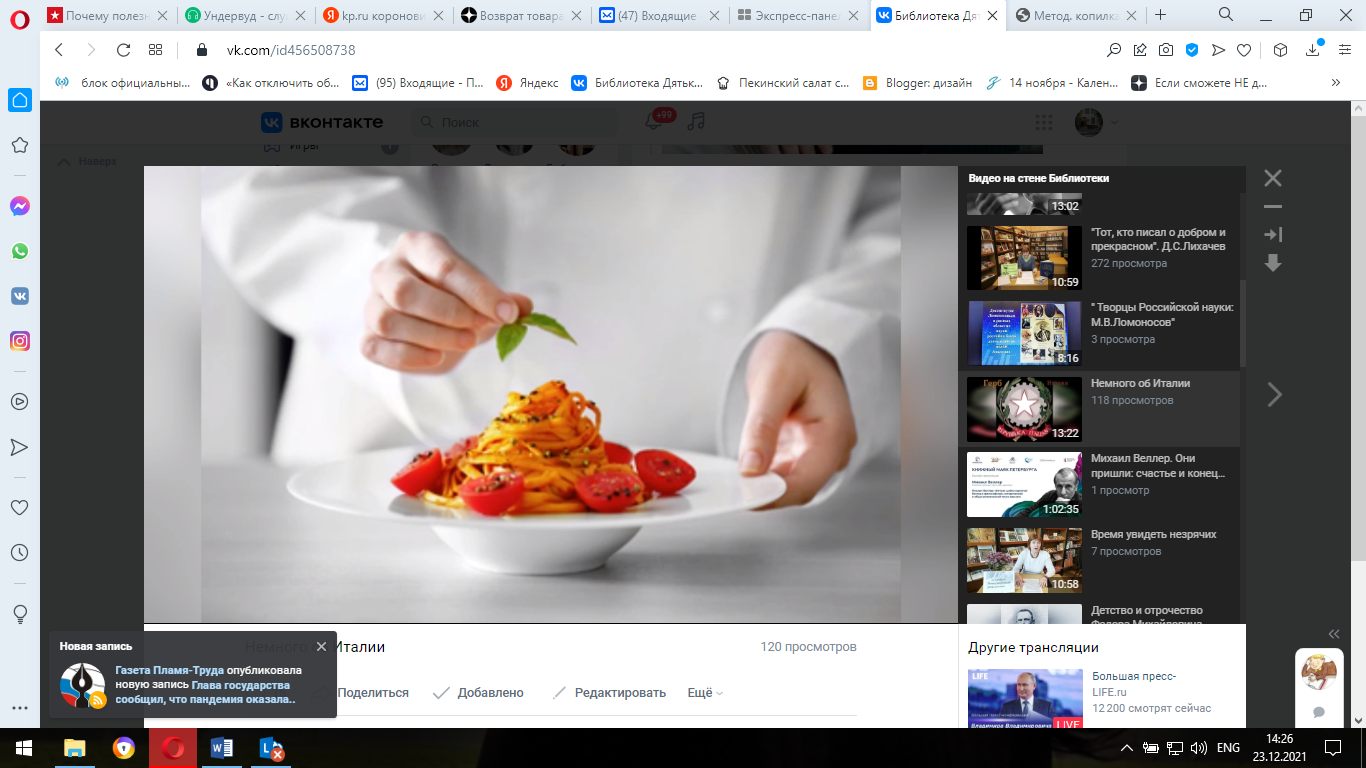 Самое страшное оскорбление итальянца - полить кетчуп на пасту. К этому блюду национальной кухни у них особое трепетное отношение.Слайд 35.Большинство итальянцев очень редко путешествуют и не выбираются дальше Рима. Они горячо любят свою родную страну, что, однако, не мешает им иногда поворчать по ее поводу. 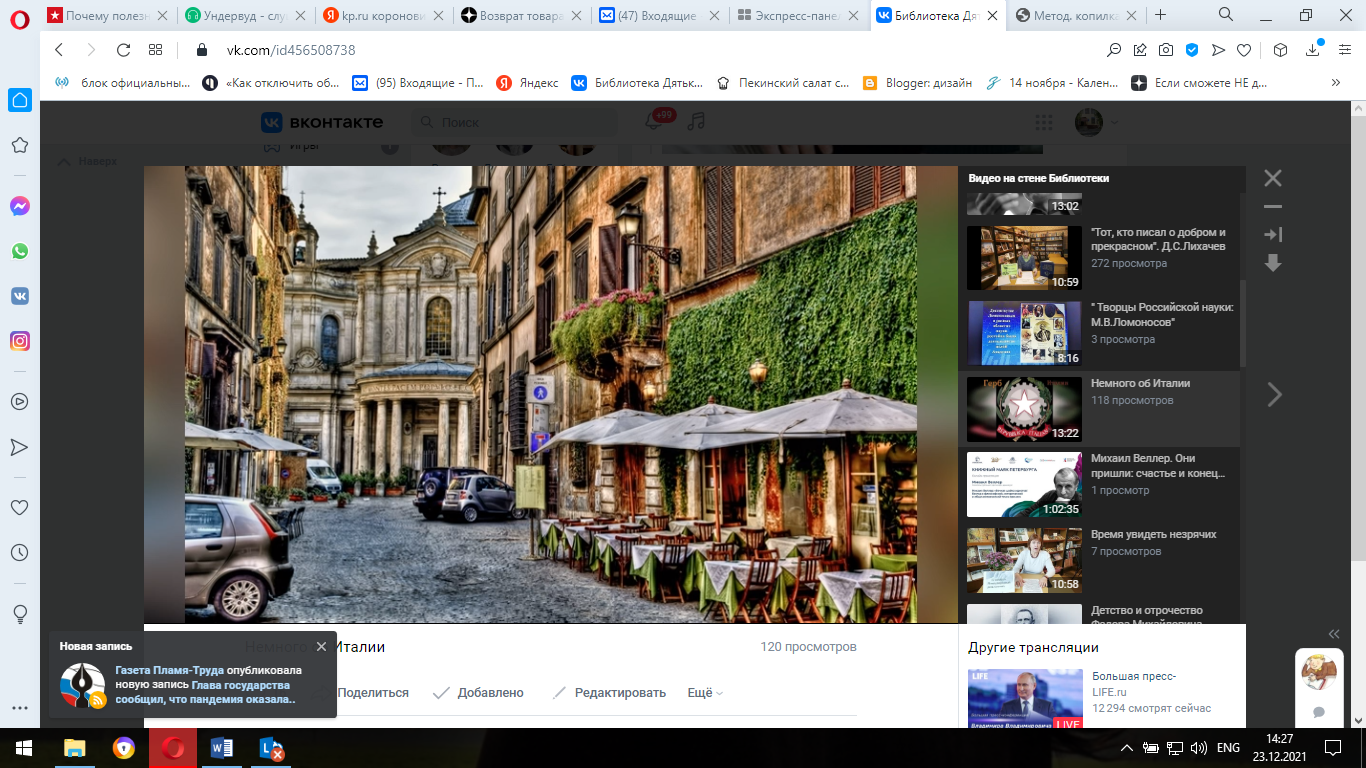 Слайд 36.Необходимости в автобусах практически нет: все находится в пешей доступности.
Зато есть - вапоретто — это венецианские водные трамвайчики, которые ходят по Гранд-каналу, самому крупному в городе. На вапоретто можно доехать до островов на отдалении.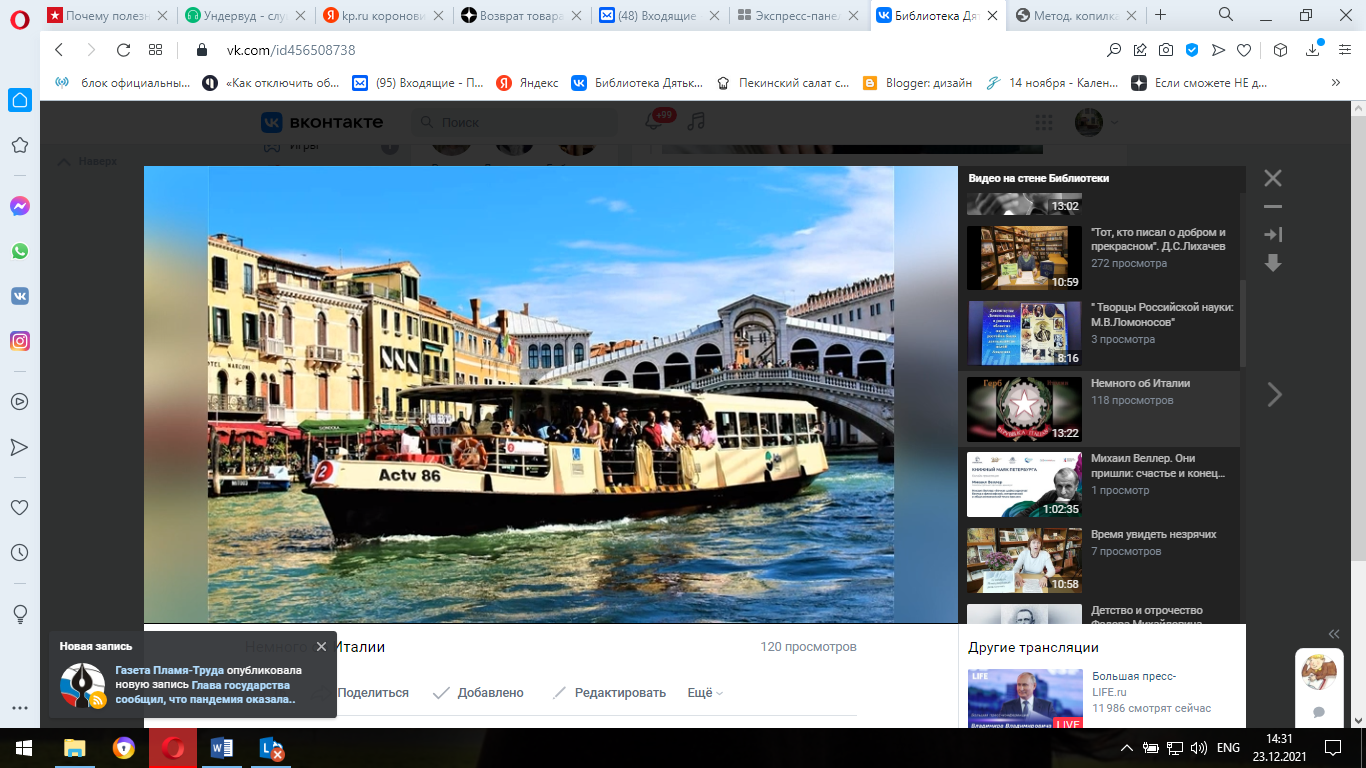 Слайд 37.
А по небольшим каналам Ходят Гондолы. В гондолу помещаются 4—6 человек. Стоимость можно разделить с другими туристами.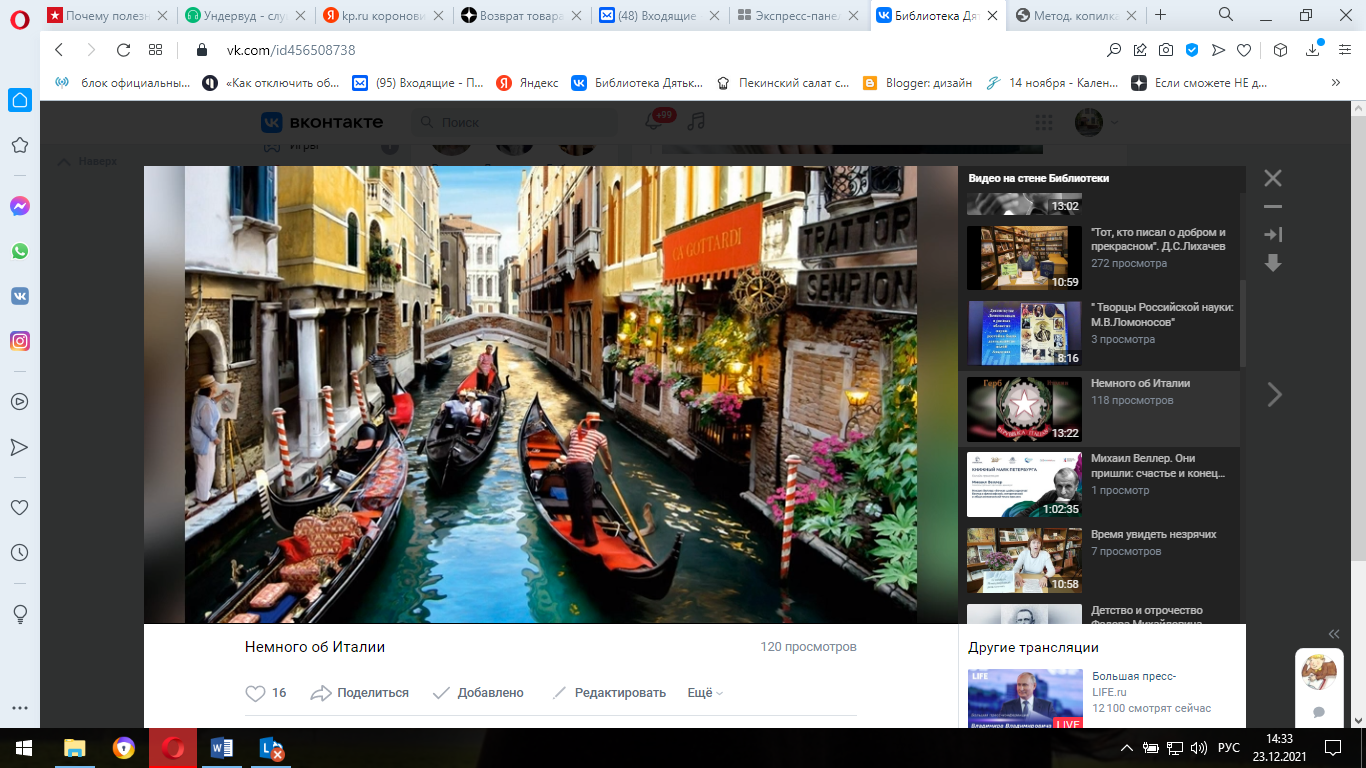 Слайд 38. Магазины в Италии работают до 19-20 часов вечера, причем у большинства обед идет с 12 до 16 часов. В воскресенье - обязательный выходной. 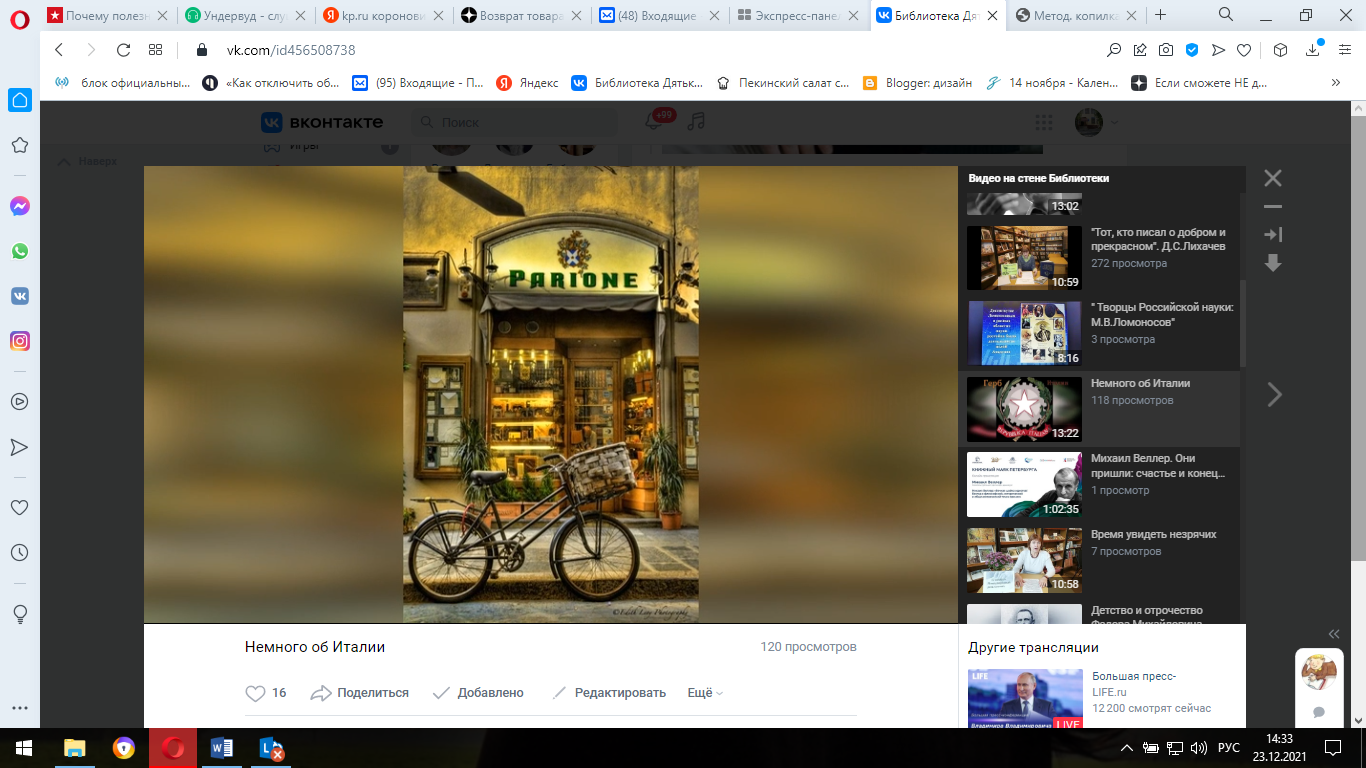 Слайд 39.С часу ночи до пяти утра в Италии категорически запрещено посещать пляж. Штраф - 150 евро. 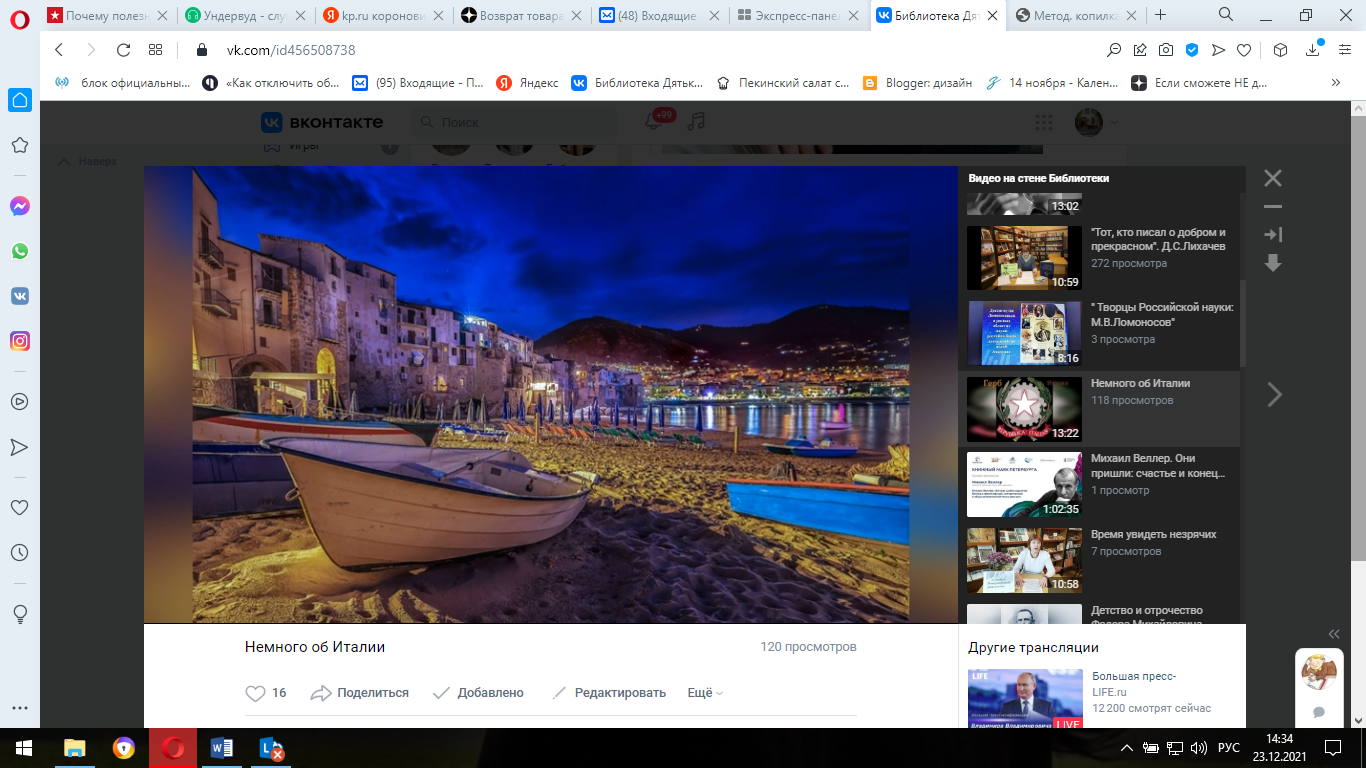 Слайд 40.В отличие от других стран, в Италии несчастливое число - 17. Особенно, если оно выпадает на пятницу! Это суеверие пришло из прошлого. Дело в том, что если изобразить это число римскими цифрами, то получится XVII. Поменяв эти цифры местами, увидим буквы, которые складываются в слово VIXI, что с латинского переводится примерно как "жизнь закончилась". 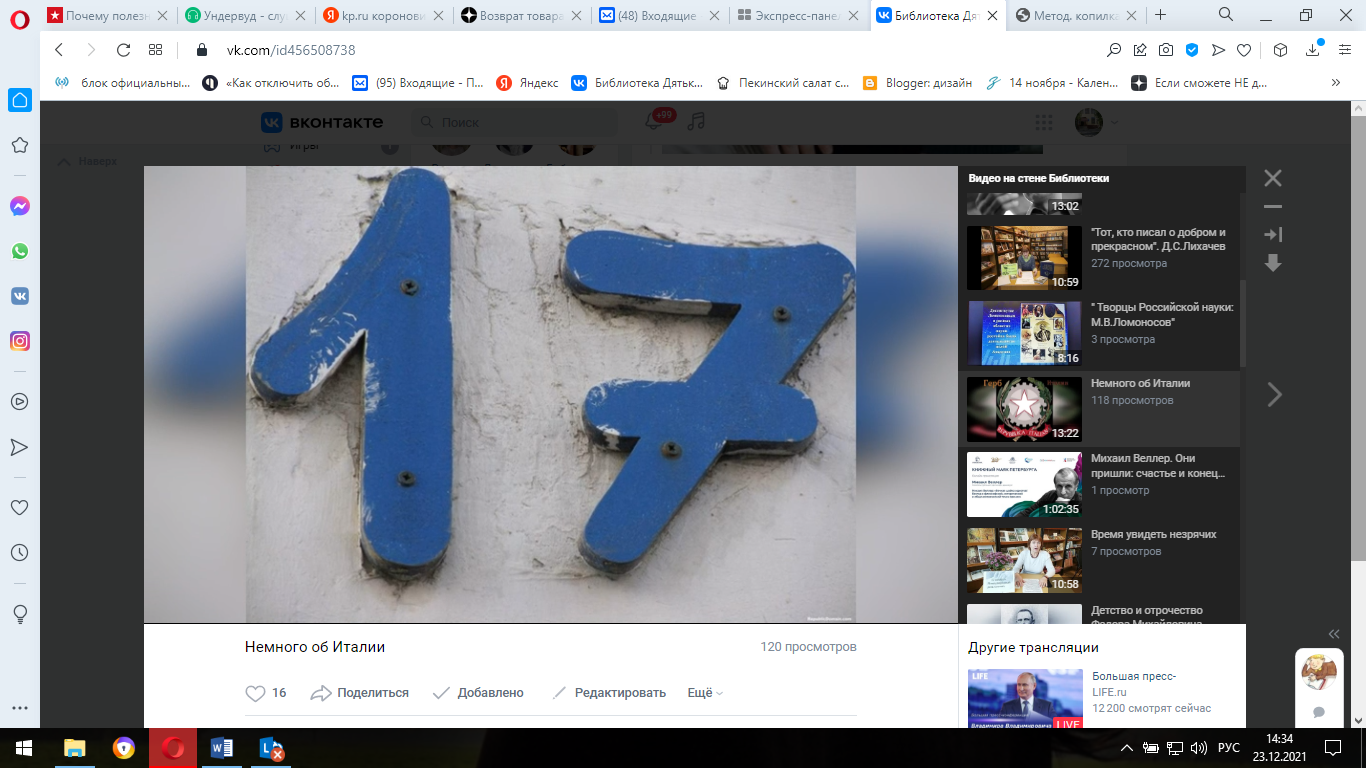 Слайд 41.Знаменитый фонтан Треви, в который обязательно нужно бросить монетку, ежегодно приносит Риму около 1,4 млн евро. Вот такое состояние здесь оставляют на удачу туристы! 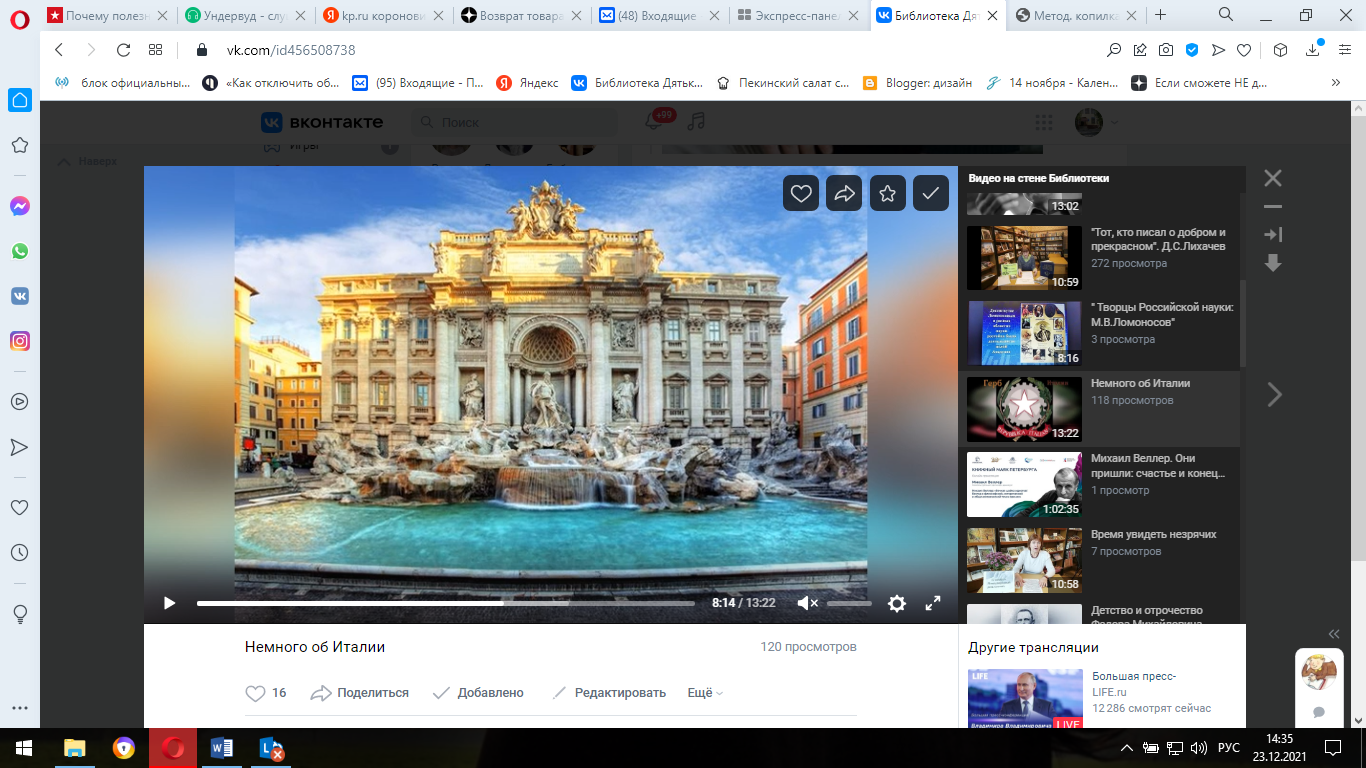 Слайд 42.Итальянцы обычно ходят по дому в обуви, и не потому, что улицы чистые - так принято. 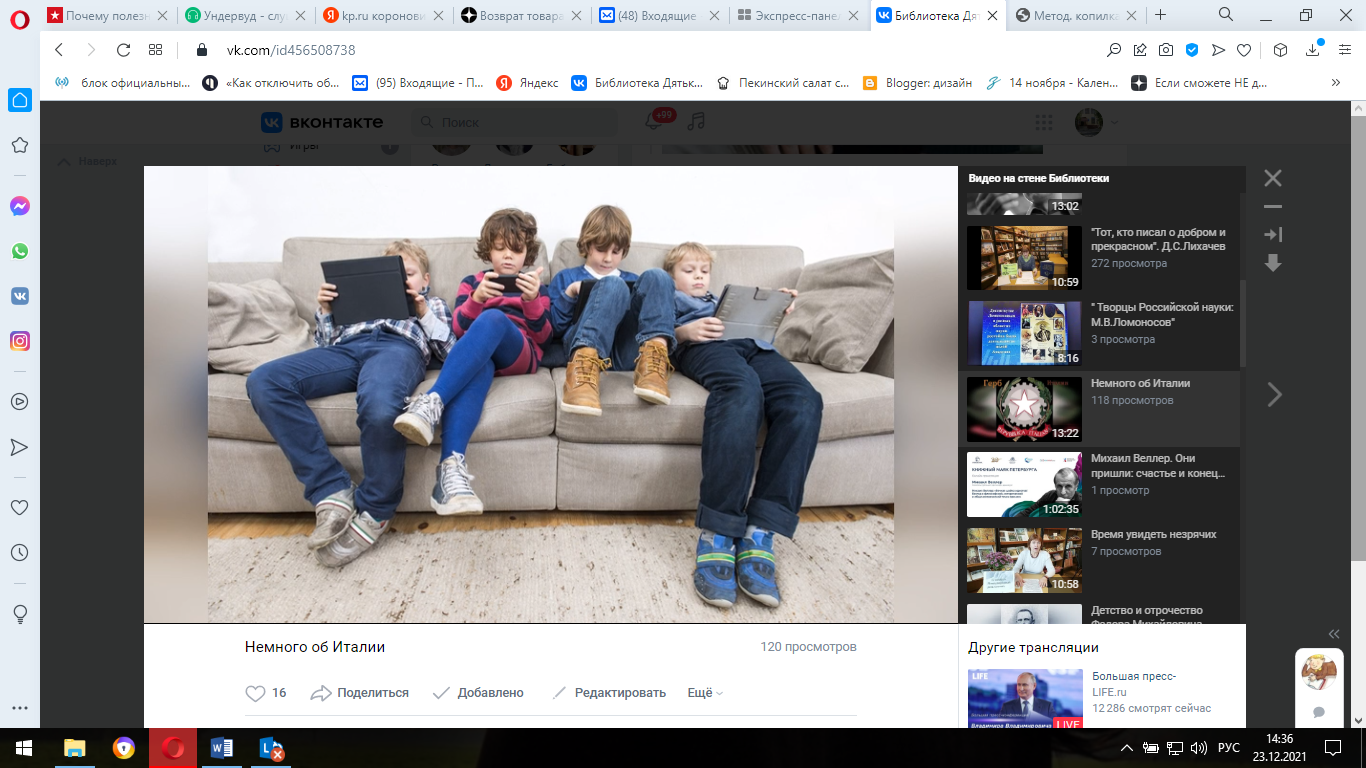 Слайд 43.В Италии очень высоко чтят женщин - для многих мужчин нормально делать домашние дела, жить с мамой и помогать ей готовить и стирать. Да и на площадках с детьми по большей части гуляют папы. Можно даже сказать, что в Италии царит матриархат! 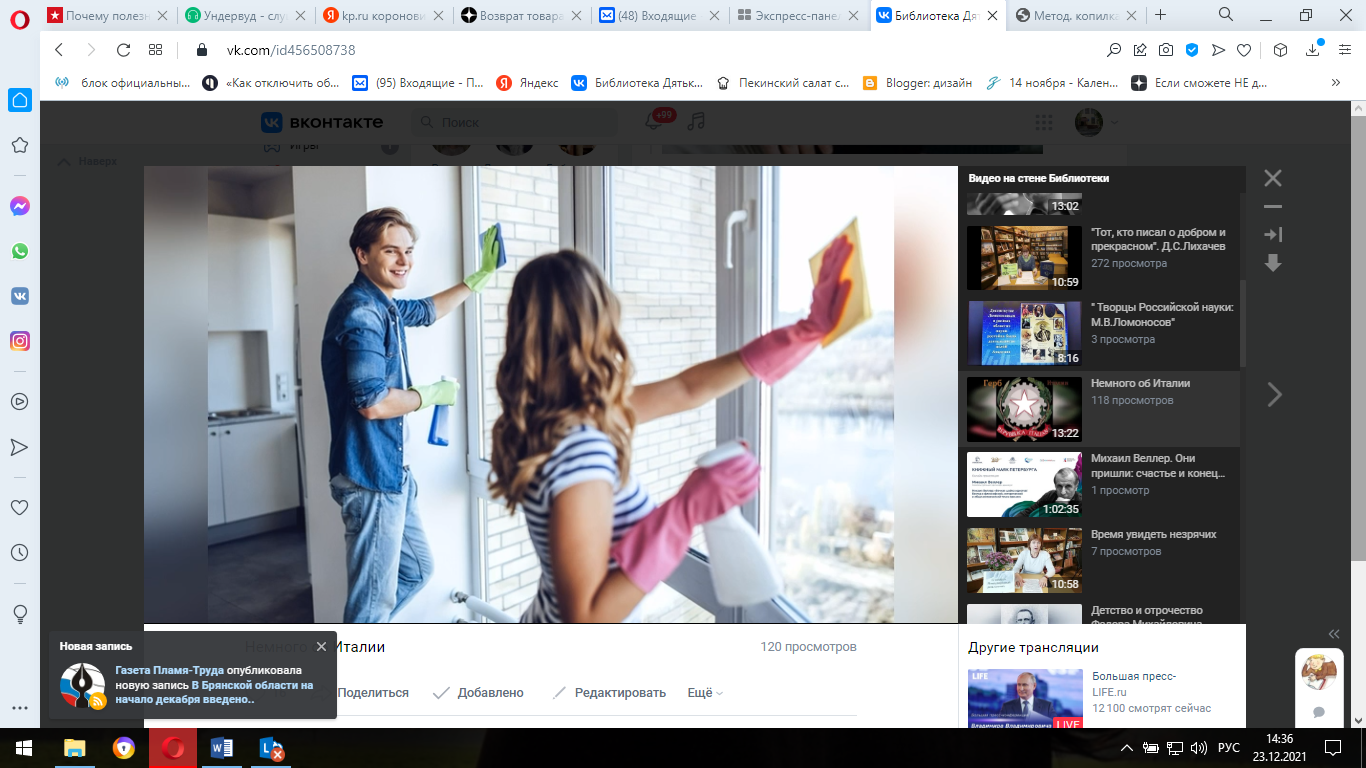  А еще Италия признана страной, где заключаются самые крепкие браки. Еще бы, ведь бракоразводный процесс в этой стране занимает от трех лет! Слайд 44.Это страна с величайшим культурным, историческим и экономическим наследием, колыбель одной из величайших империй в истории человечества. 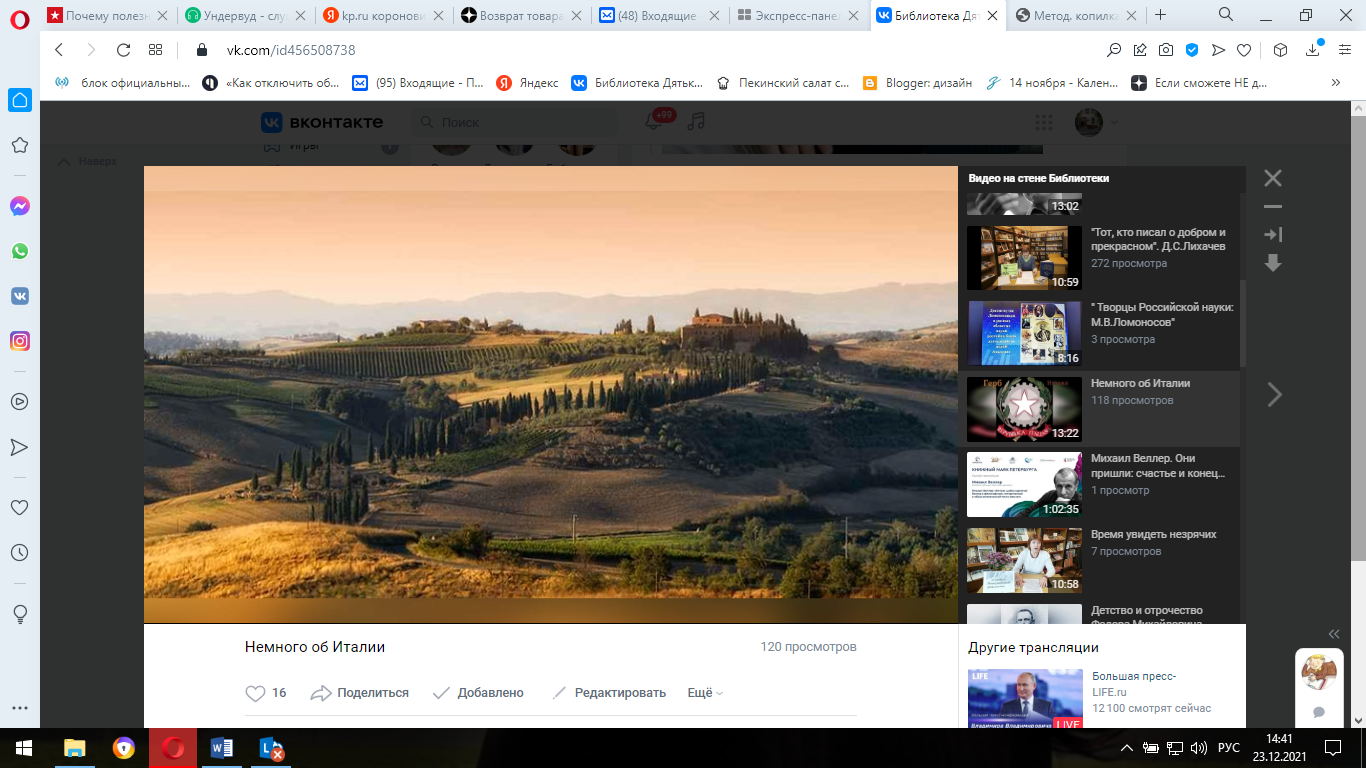 В Италии находится более 50 памятников наследия ЮНЕСКО - это больше, чем в любой другой стране. В Италии находится 2/3 всего культурного наследия Европы. Слайд 45.Пройдемся по самым известным достопримечательностям этой уникальной страны.Рим и Ватикан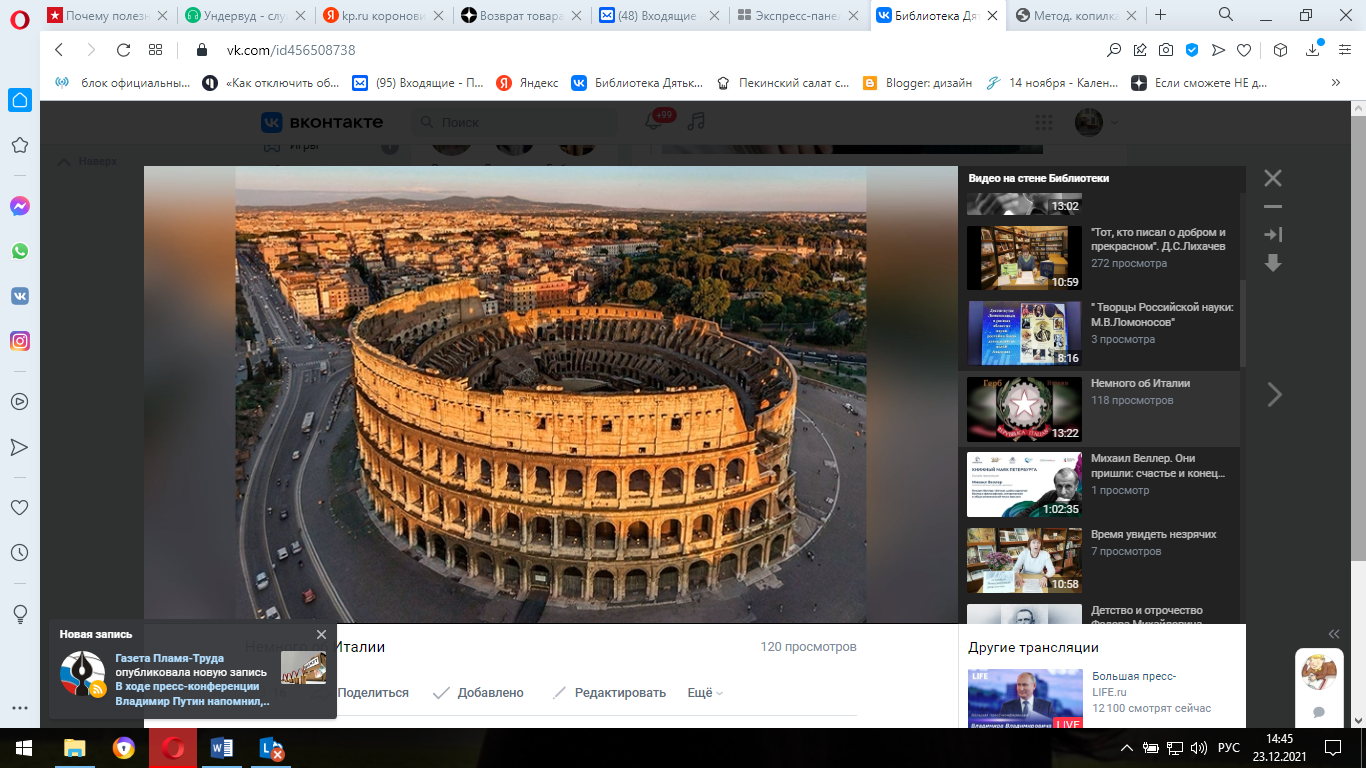 Рим – это город-музей. Достопримечательности на каждом шагу.Популярные достопримечательности в Риме — КолизейСлайд 46. Римский форум  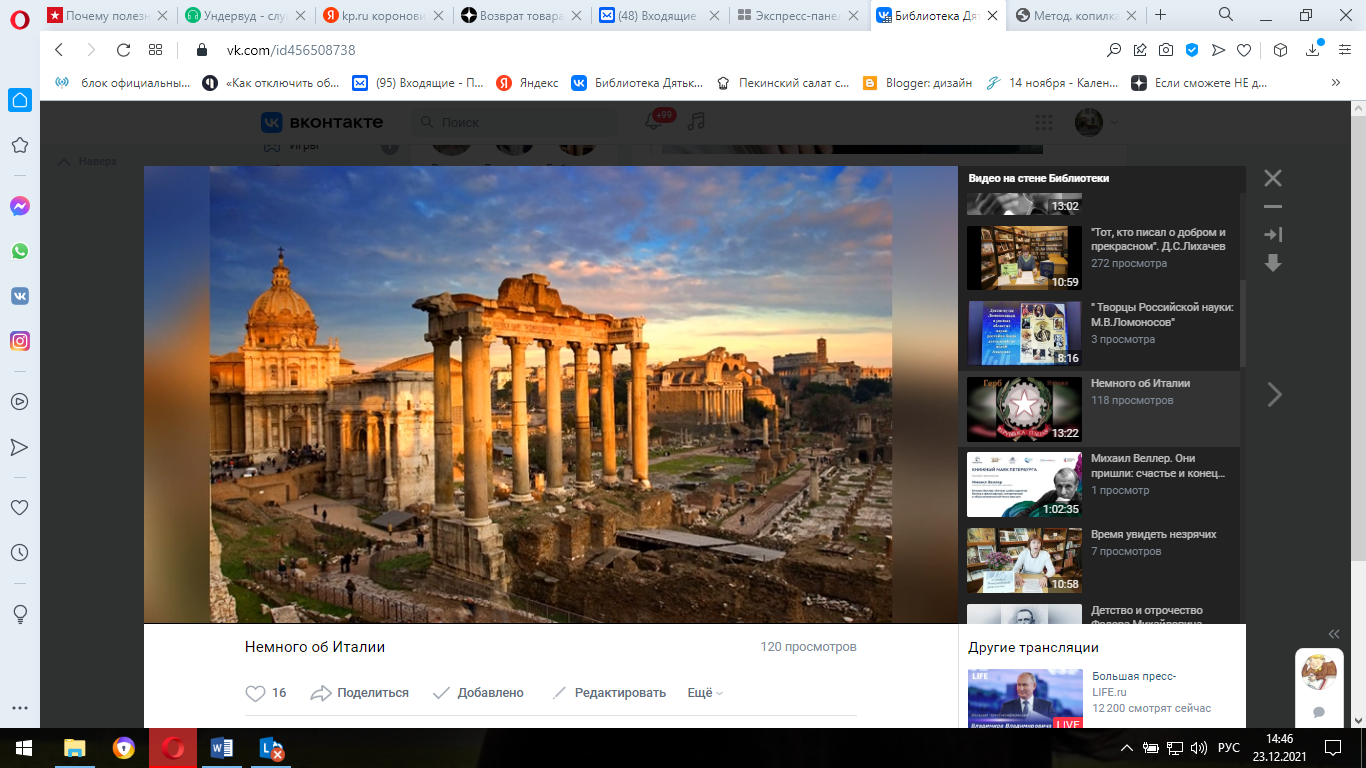 Слайд 47.и Собор Святого Петра, одна из самых известных христианских церквей в мире. 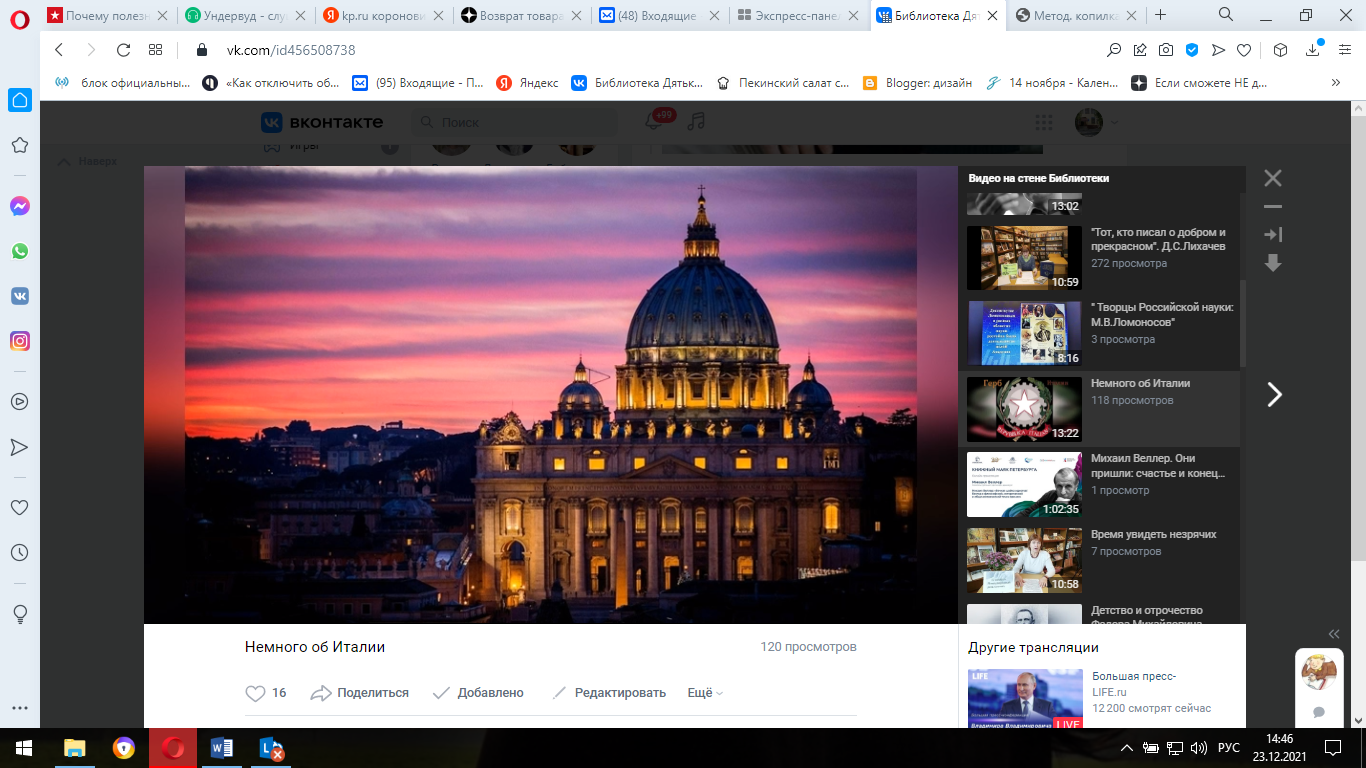 Слайд 48.В Ватиканских музеях выставлены картины, скульптуры и редкие экспонаты вроде древнеегипетских мумий. Там же расположена Сикстинская капелла, расписанная Микеланджело, и комнаты, которые оформил Рафаэль.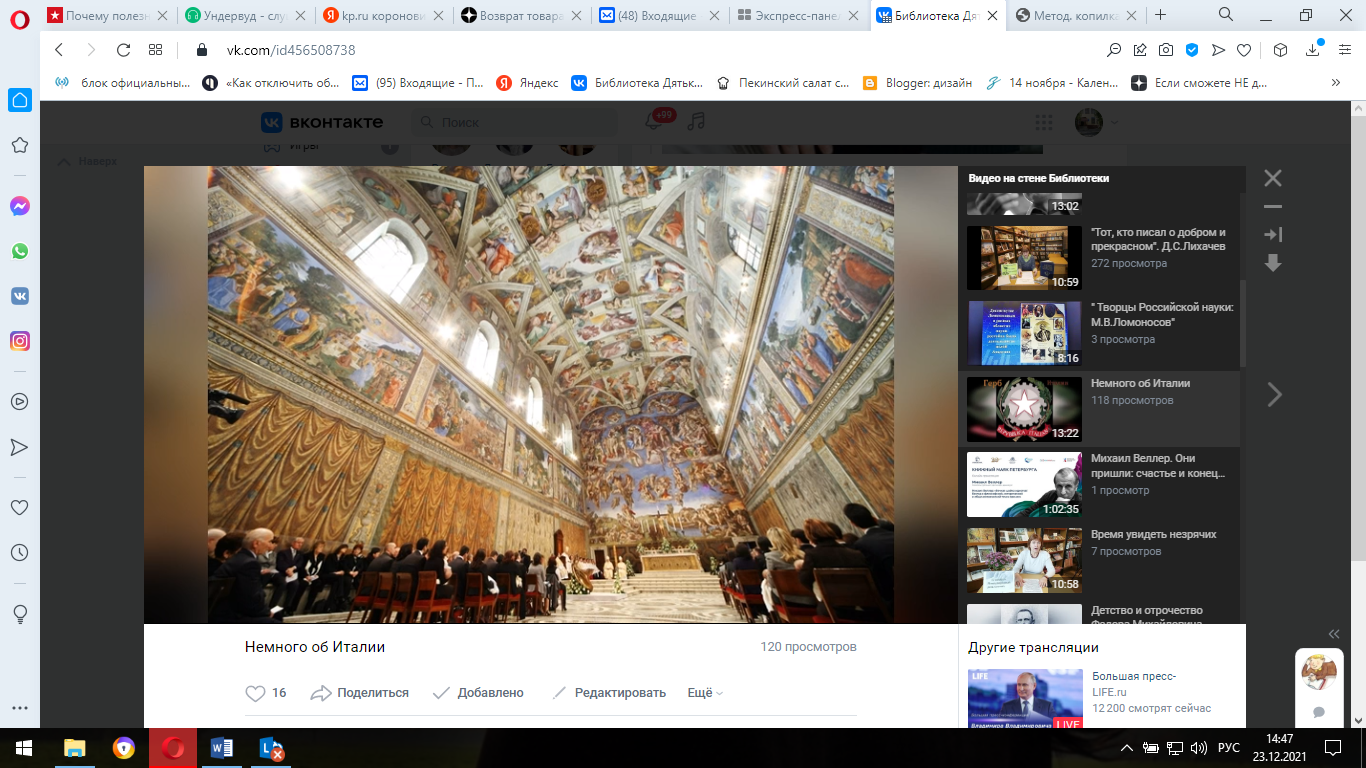 Слайд 49.Пантеон — языческий храм всех богов, который в 609 году освятили как христианскую церковь. Пантеон знаменит куполом с круглым отверстием, сквозь которое видно небо.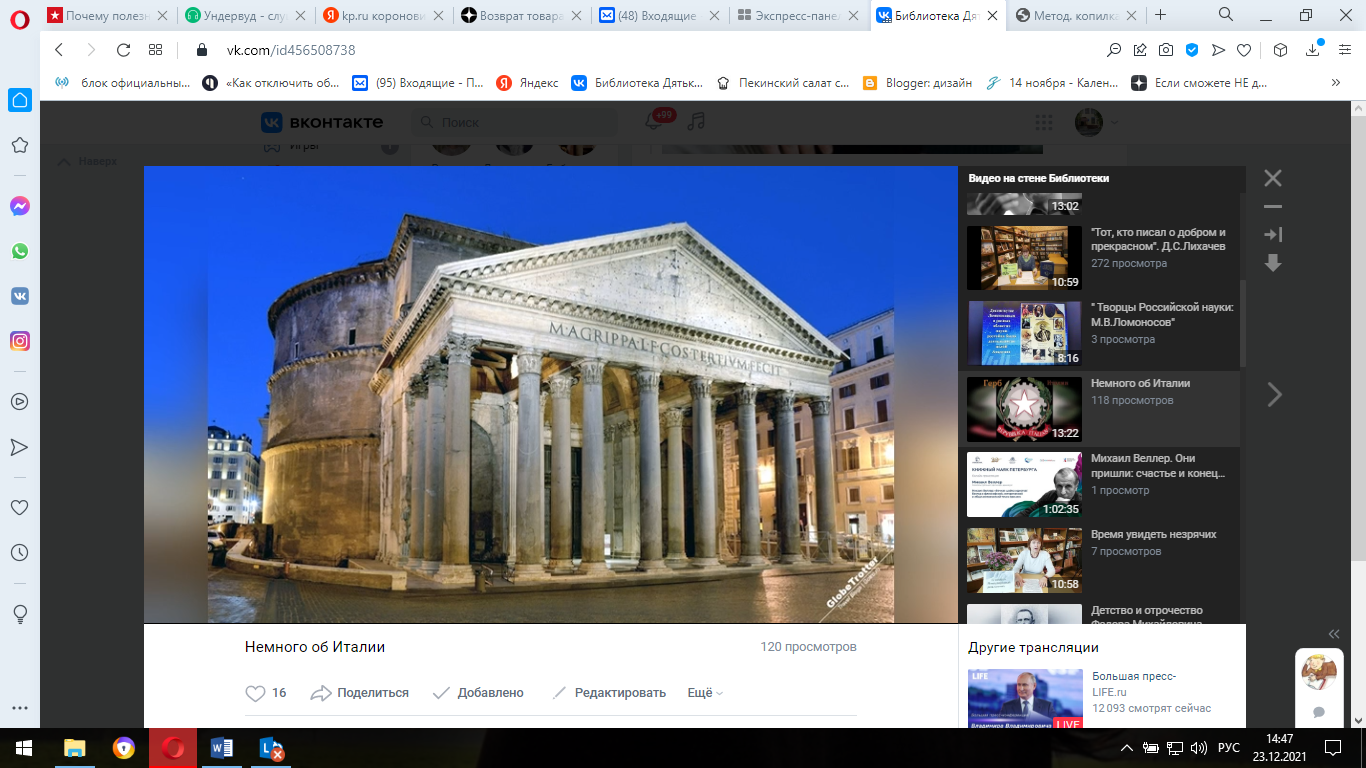 Слайд 50.Милан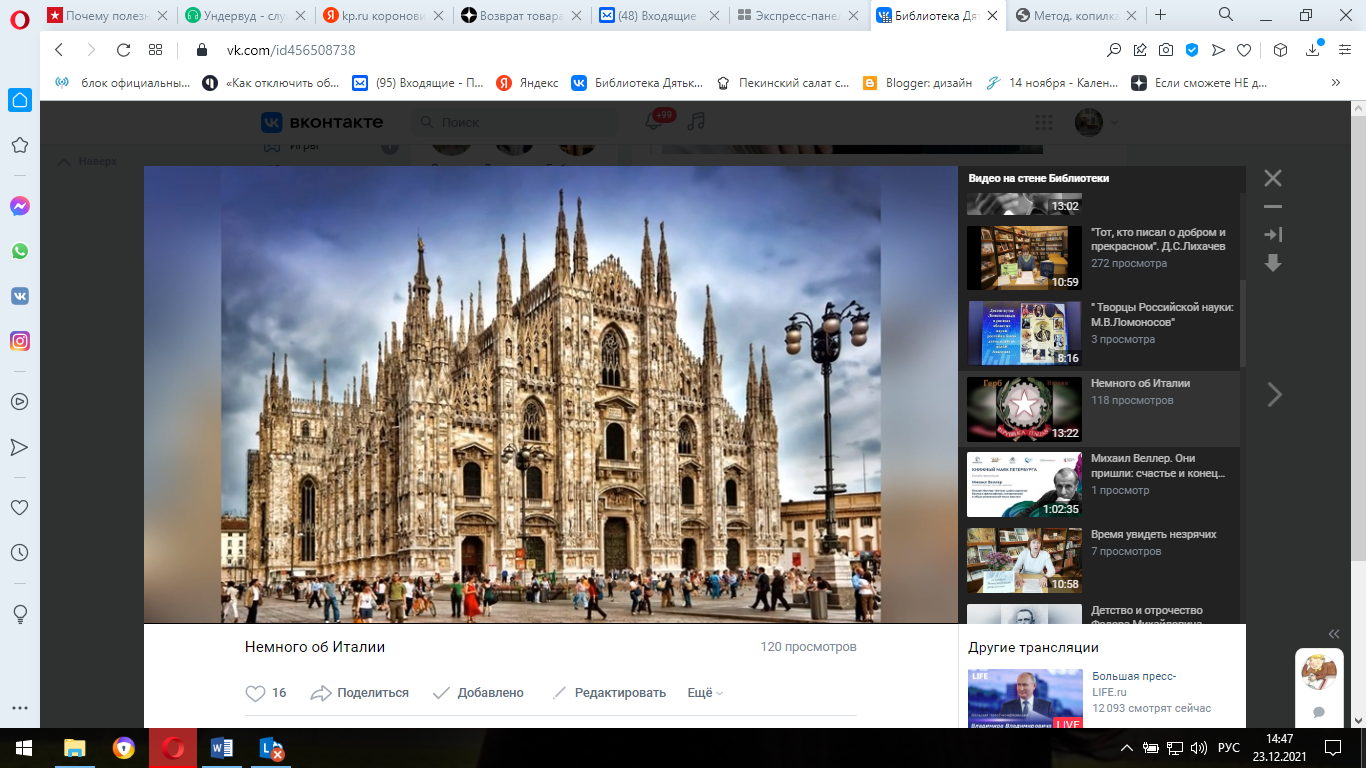 Миланский собор, или собор Рождества Девы Марии, — крупный готический храм, построенный из белого мрамора. Внутри около 3400 статуй. Слайд 51.В монастыре Санта-Мария-делле-Грацие можно увидеть фреску «Тайная вечеря» Леонардо да Винчи. 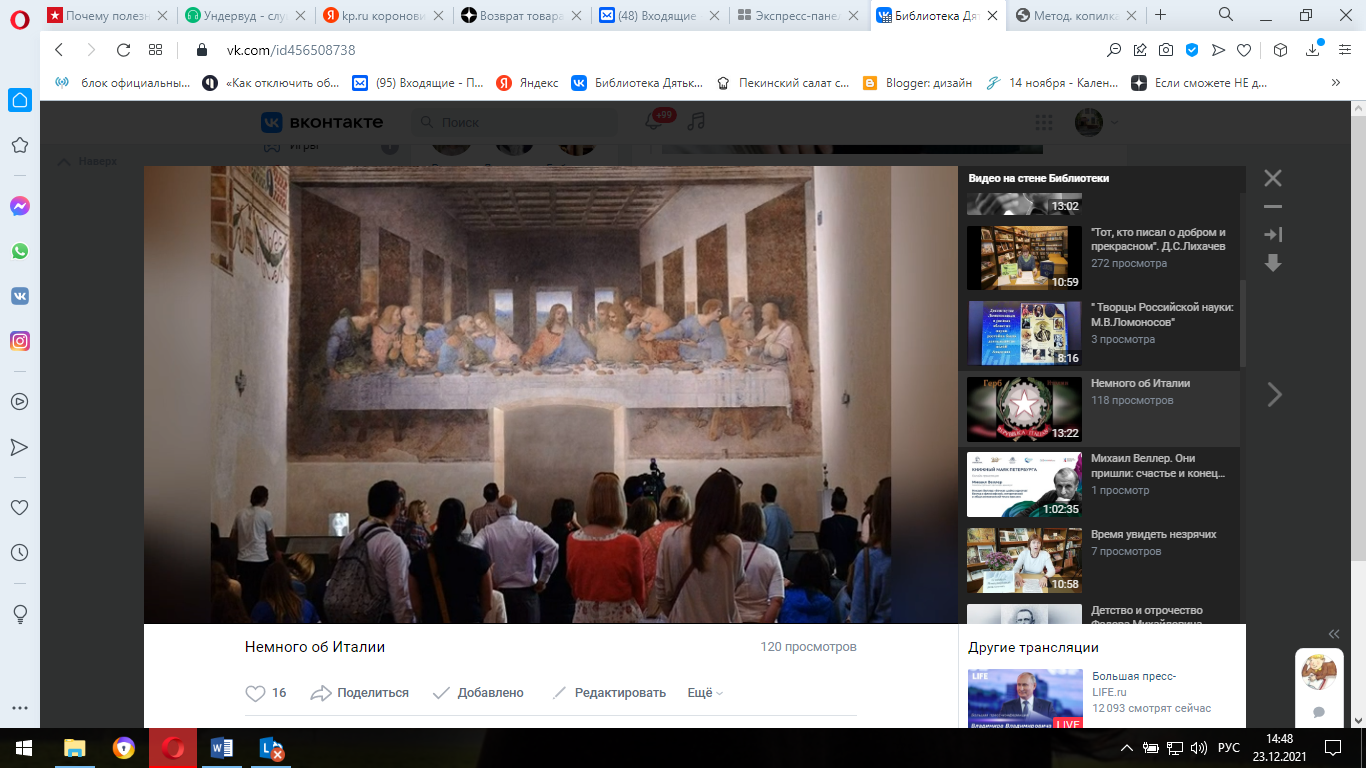 Слайд 52.Театр Ла Скала — известный оперный театр. В нем пел Федор Шаляпин и танцевал Рудольф Нуреев. 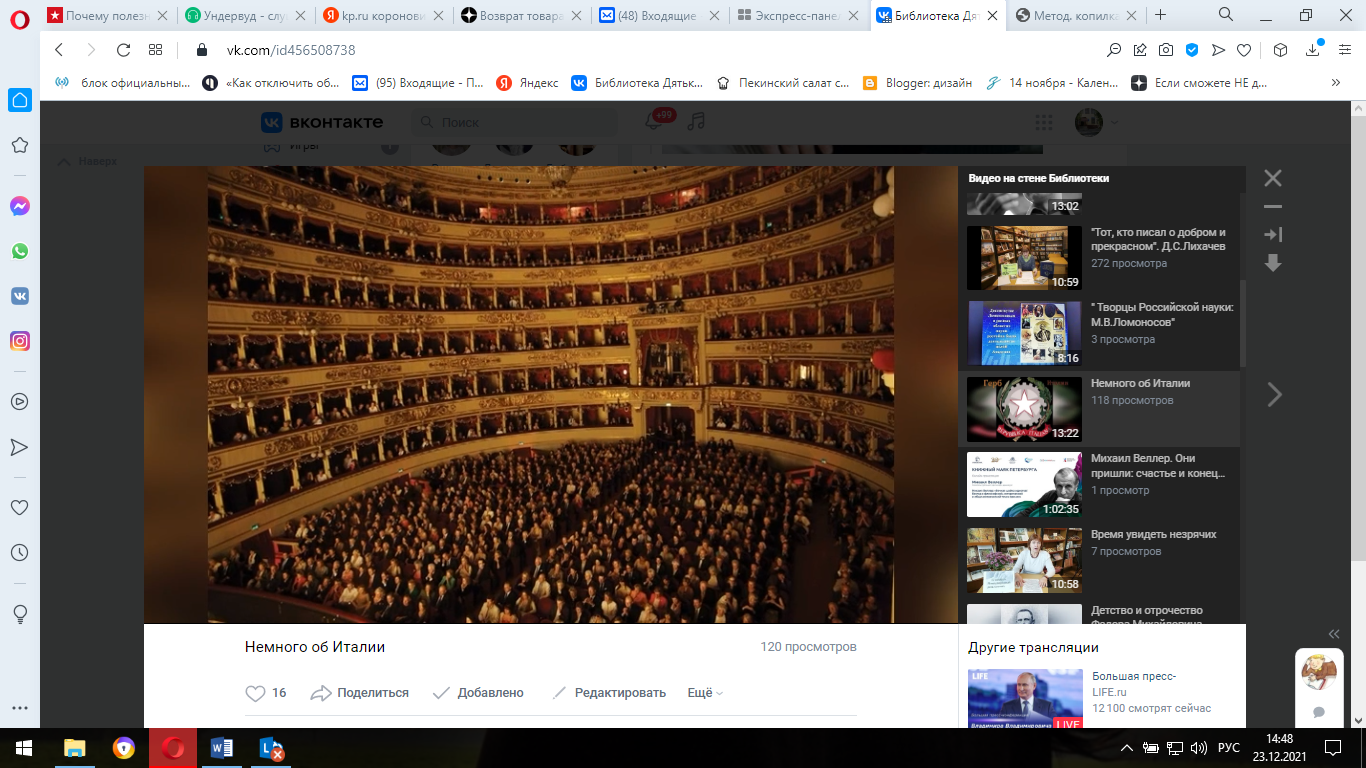 Слайд 53.В музее науки и техники Леонардо да Винчи выставлены паровозы, ретроавтомобили и даже подводная лодка. 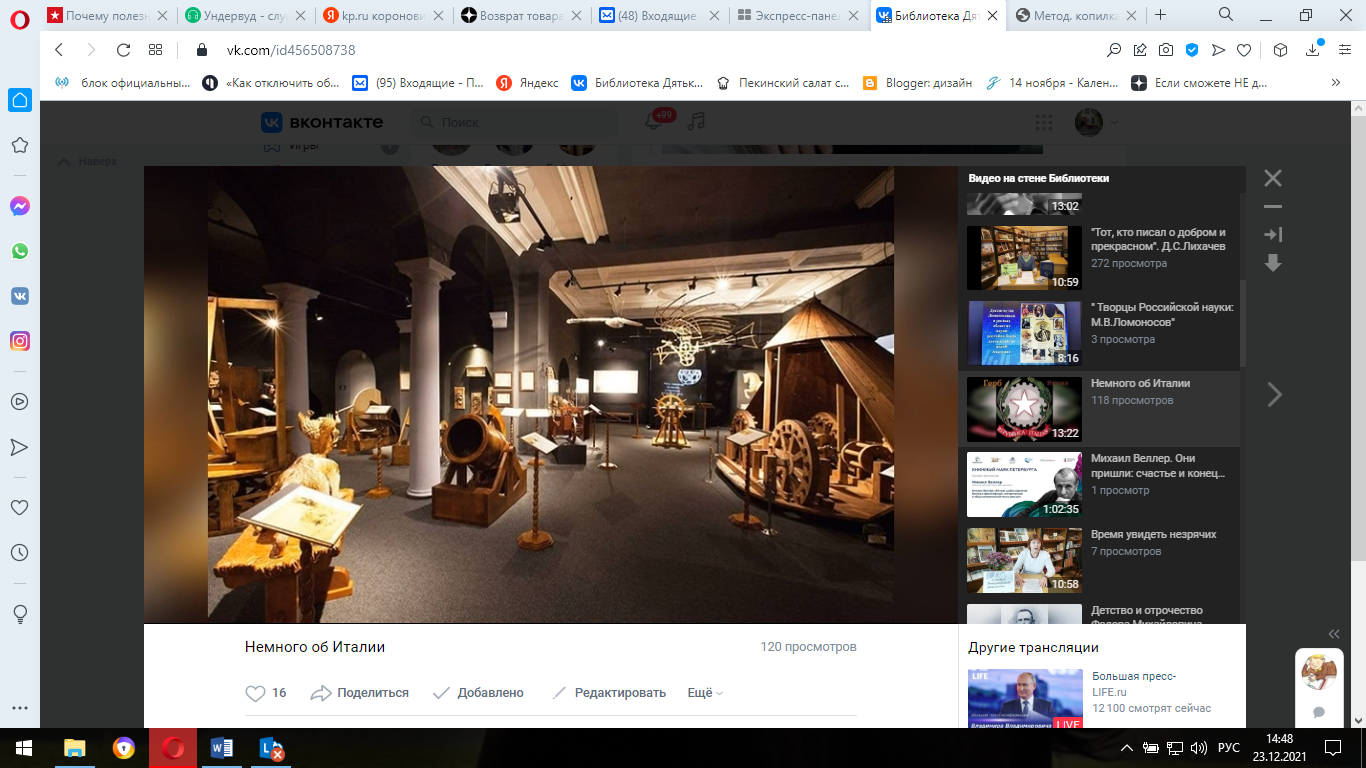 Слайд 54.Пиза.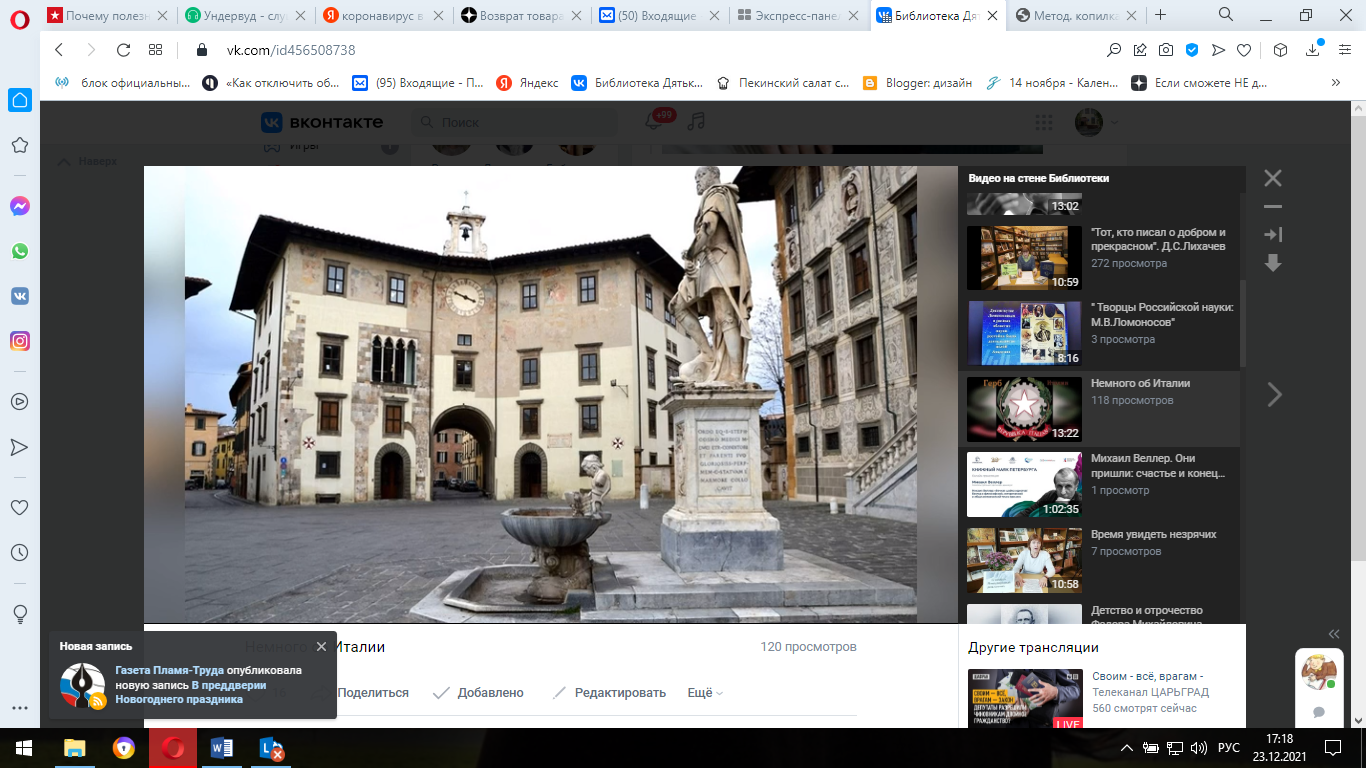 На площади Рыцарей туристы смотрят Дворец рыцарей с росписью стен и церковь Ордена Рыцарей Святого Стефана — там хранятся трофеи из битв с пиратами. Слайд 55.Пизанская башня — главная достопримечательность города. За 18 € (1491 Р) можно подняться на ее вершину.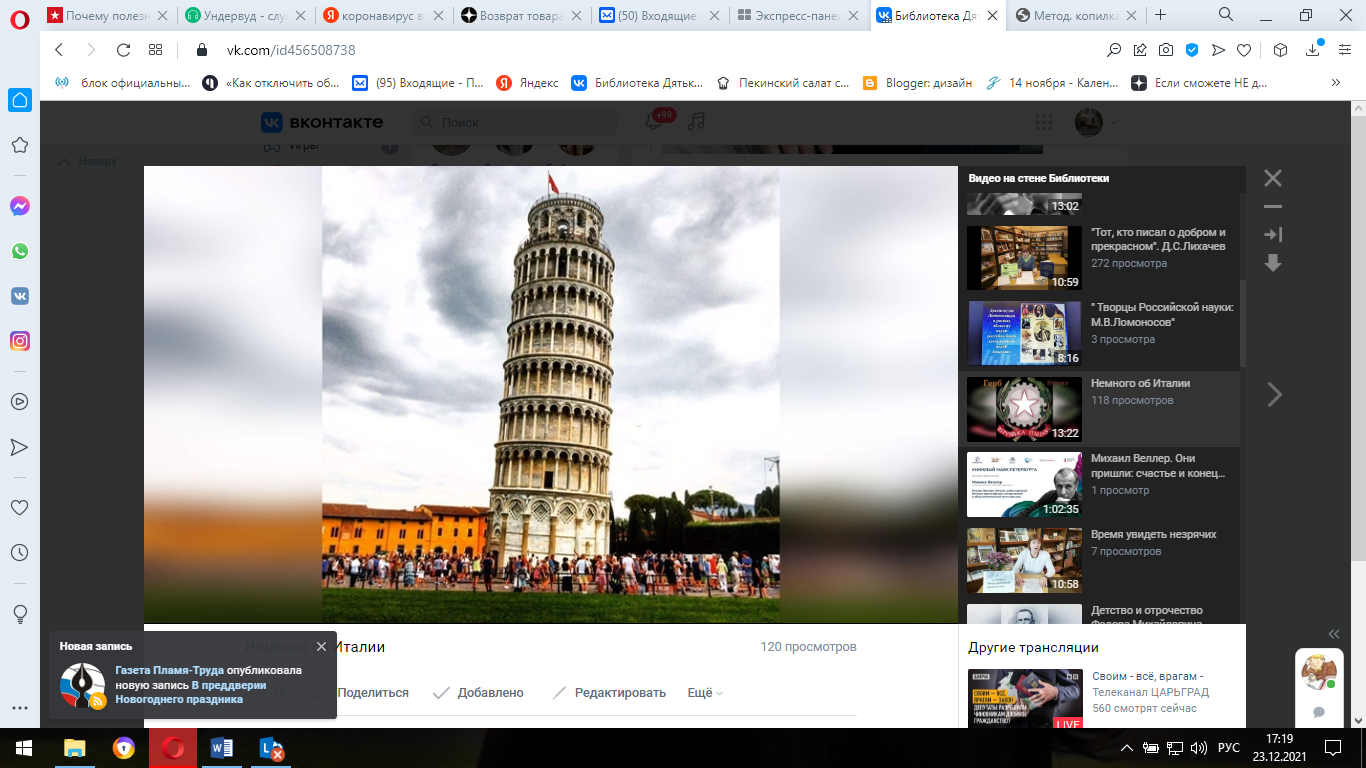 Слайд 56.На площади Чудес расположены Пизанский собор, баптистерий — здание для крещения, кладбище Кампо-Санто и Музей синопий — подготовительных рисунков для фресок.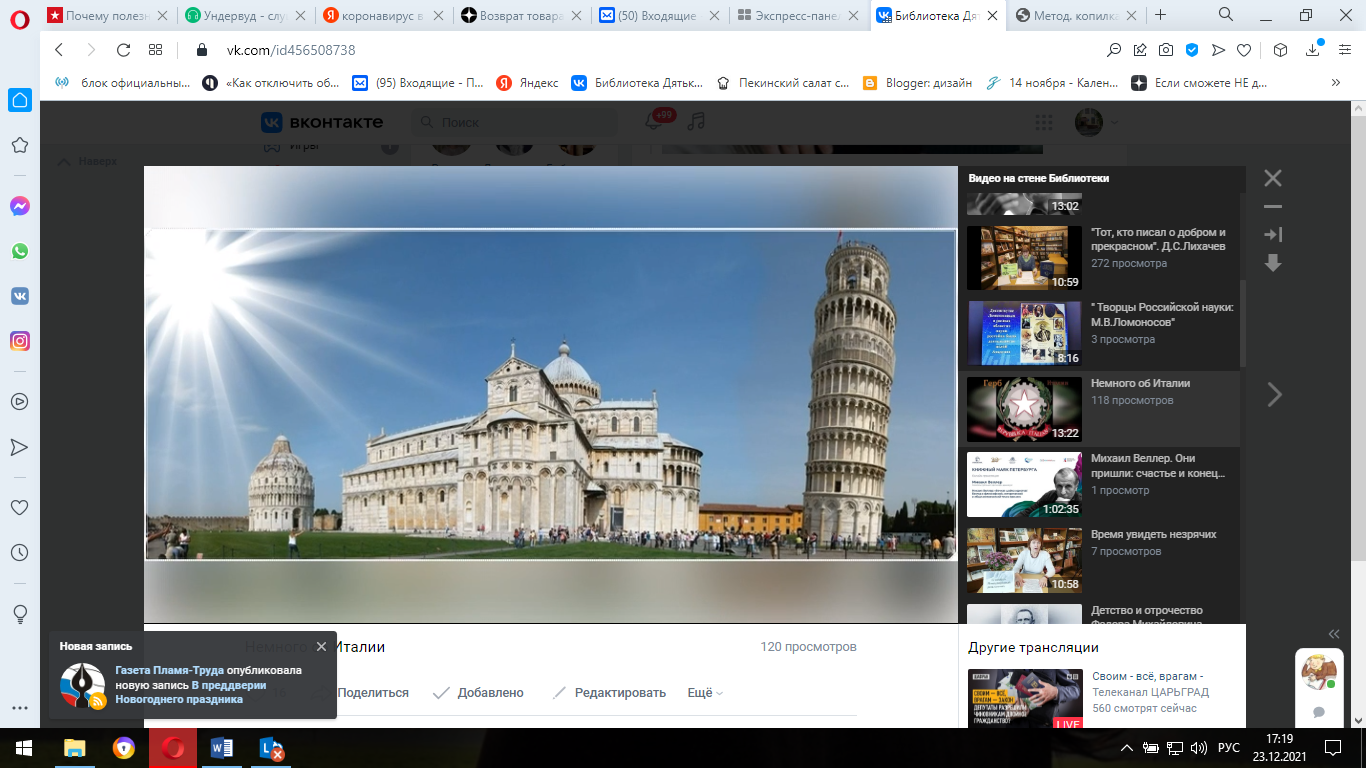 Слайд 57.Флоренция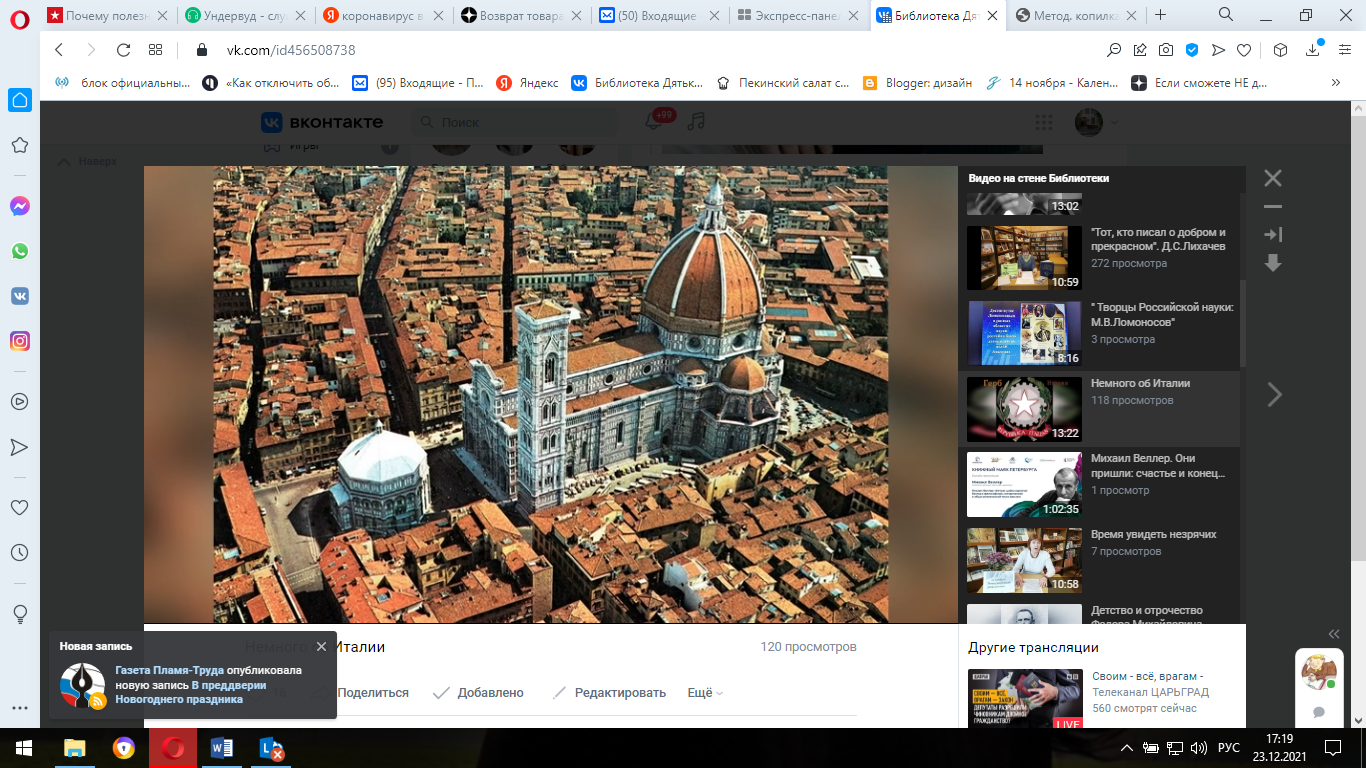 Санта-Мария-дель-Фьоре — кафедральный собор с гигантским куполом.Слайд 58.В галерее Уффици можно увидеть картины Боттичелли, Рафаэля, Микеланджело и Леонардо да Винчи.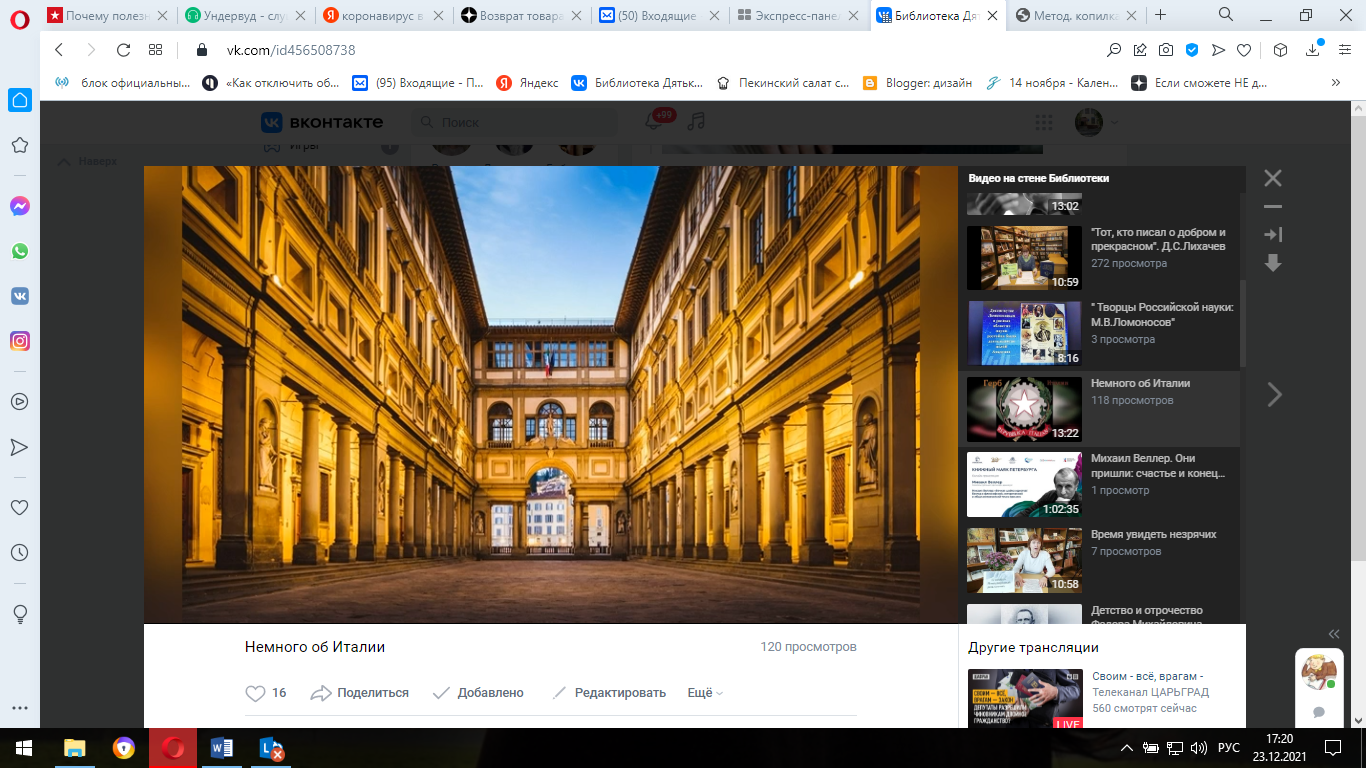 Слайд 59.Понте Веккьо — старинный крытый мост, на котором продают золотые украшения. 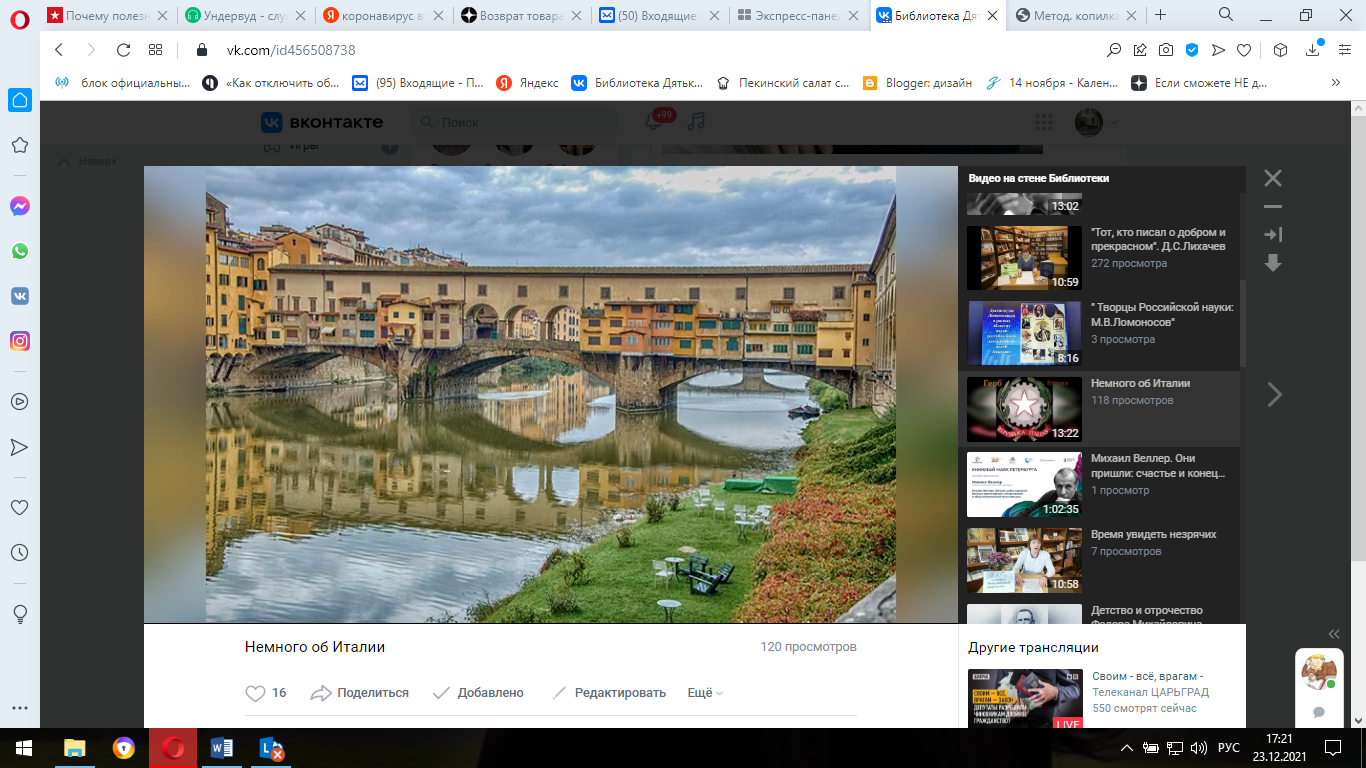 Слайд 60.С площади Микеланджело открывается прекрасный вид на Флоренцию. 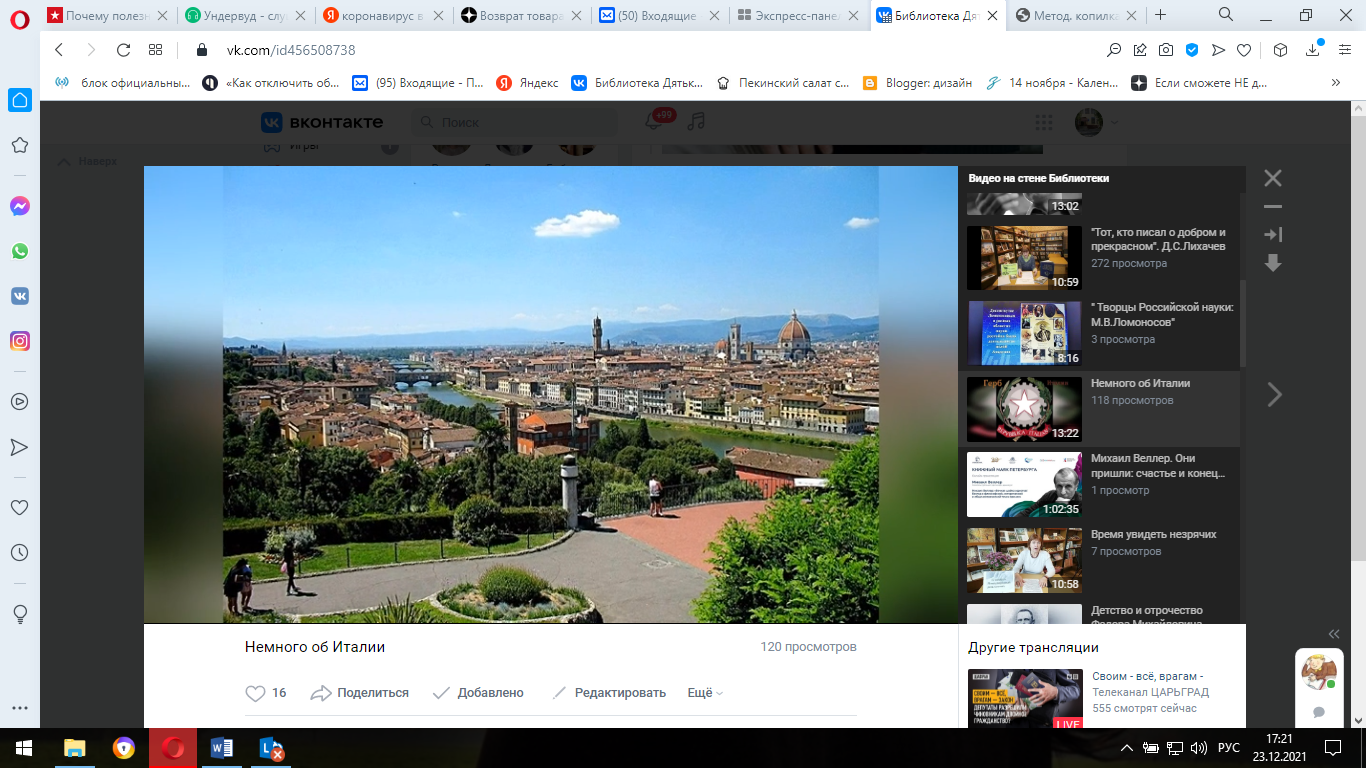 Слайд 61.Венеция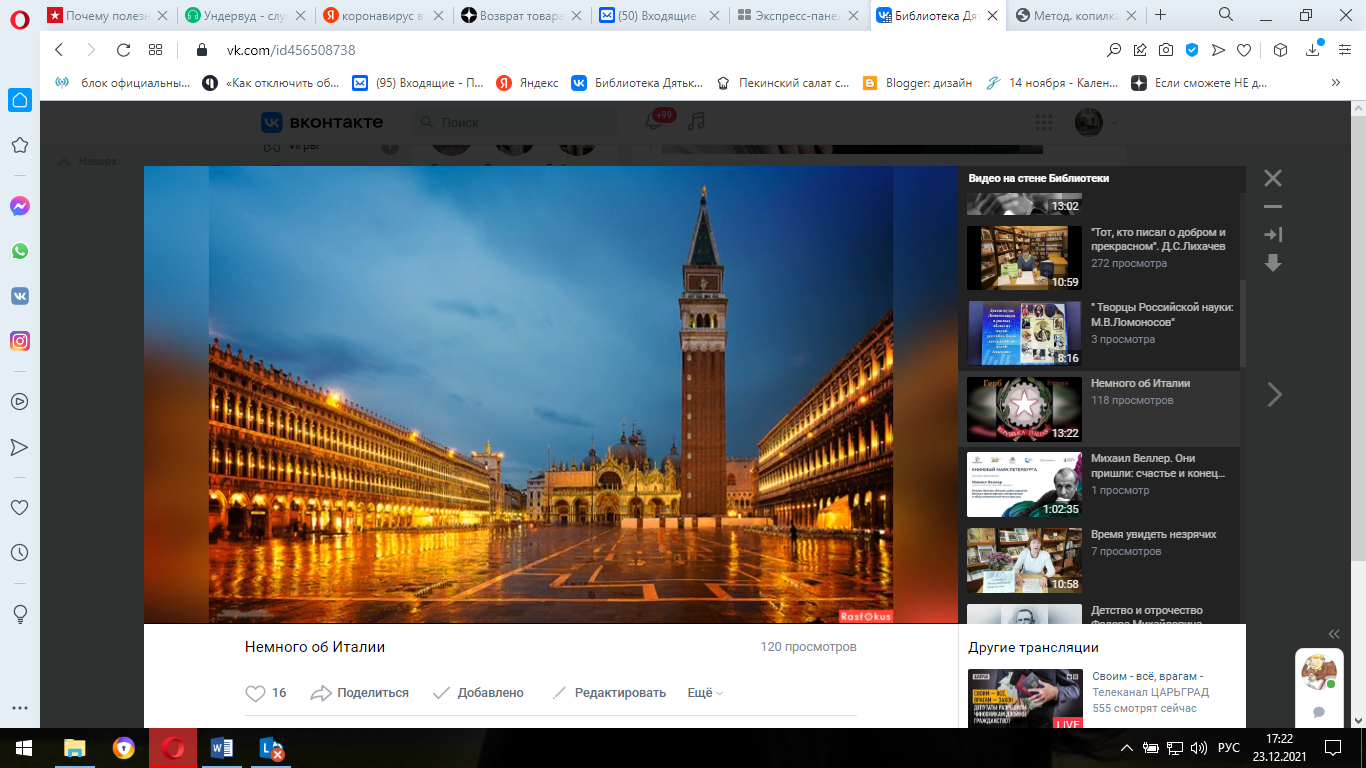 Площадь Святого Марка — главная площадь в городе, на которой расположен одноименный собор. Слайд 62.Дворец Дожей — бывшее здание венецианских правителей и памятник готической архитектуры. 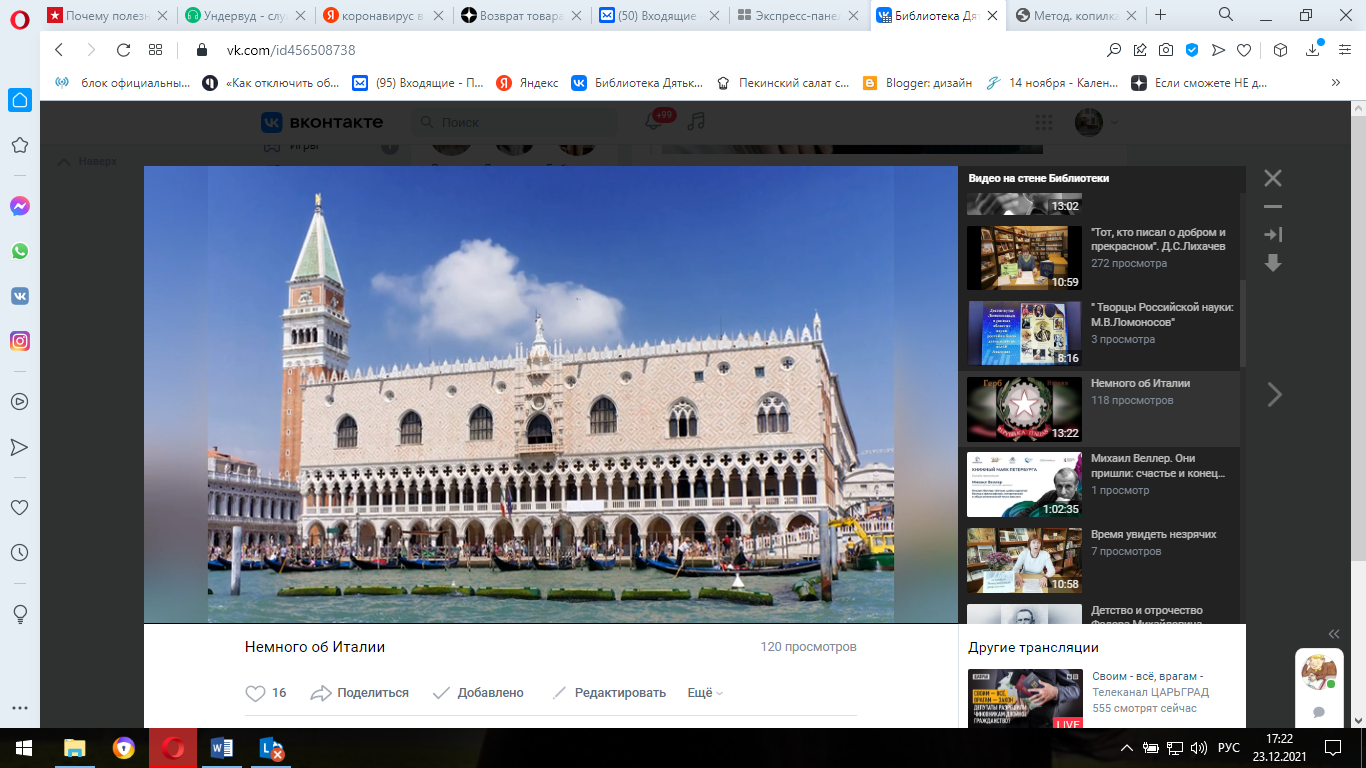 Слайд 63.Мост Риалто — первый мост, построенный на Гранд-канале. 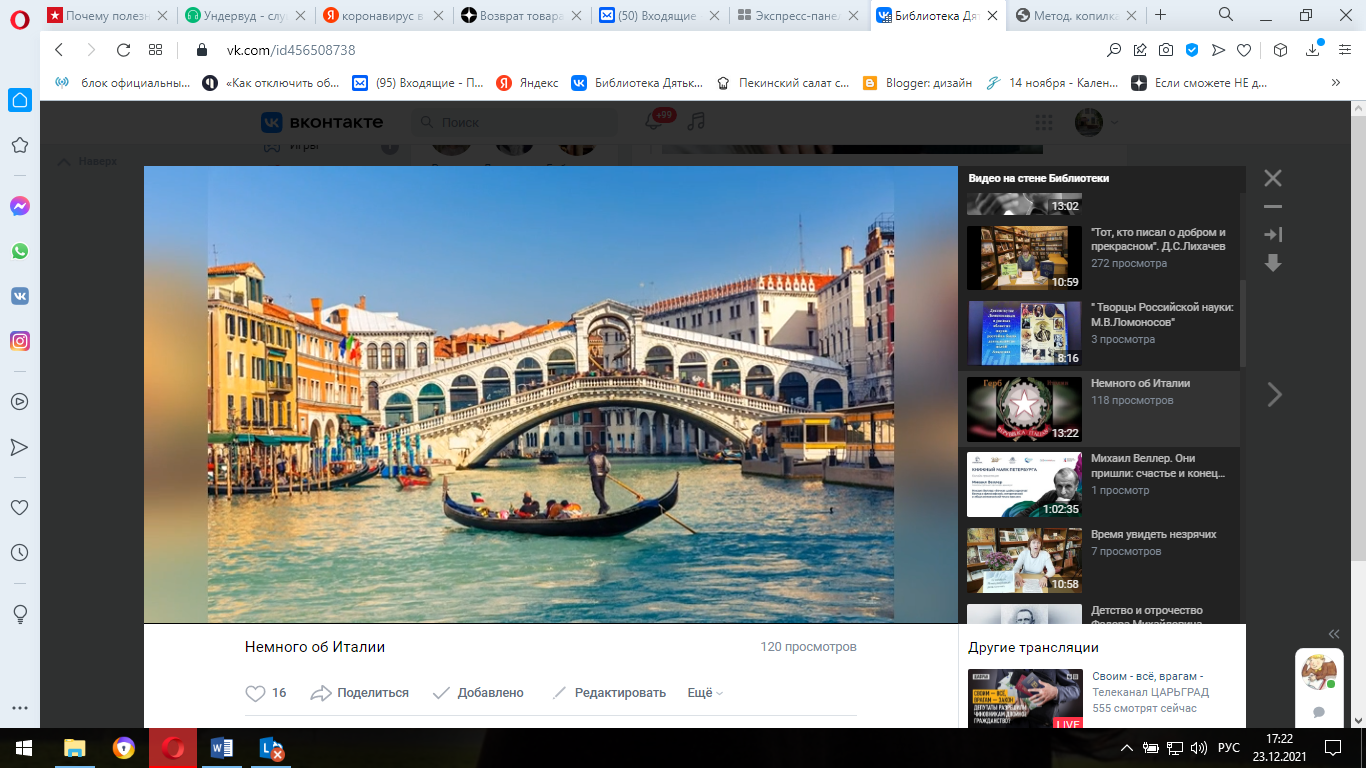 Слайд 64.Римини. Солнце, море, пляж. 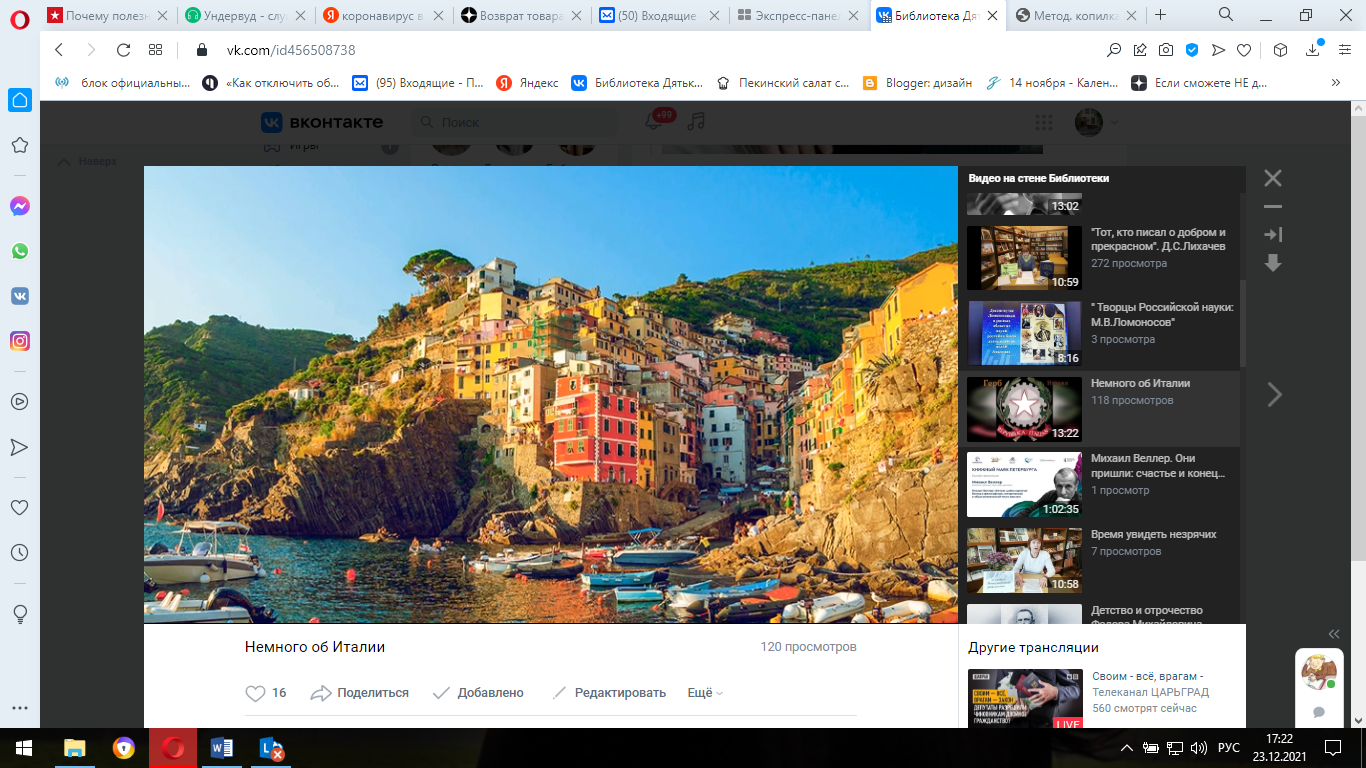 Для итальянцев с их любовью к театру и музыке нормально покупать годовой абонемент в такие заведения. В некоторые театры попасть без абонемента просто невозможно. У каждого музея в Италии — толпы желающих в него попасть. Чтобы подняться на купол собора Святого Петра, придется отстоять от тридцати минут до двух часов. Если хотите избежать очередей, лучше купить билеты заранее на официальных сайтах.В некоторые места сложно купить билеты даже в интернете, например в оперный театр Ла Скала или в миланский монастырь Санта-Мария-делле-Грацие. Билеты туда придется ловить за 1—4 месяца.В некоторых музеях электронные билеты нужно менять на бумажные. Например, в галерее Уффици, монастыре Санта-Мария-делле-Грацие, музеях Ватикана. Для этого надо найти автомат для печати билетов или поменять их в кассе.Практически во всех городах Италии все достопримечательности отмечены в бесплатном аудиогиде «Изи-тревел».Торжественное открытие перекрестного года музеев России и Италии проходило в формате так называемого музейного саммита. Одна из центральных тем — опыт работы в условиях пандемии, когда многие площадки вынуждены ограничить доступ посетителей. Ну а всего в повестке — подготовка к более чем трем десяткам совместных проектов. Об этом рассказала на церемонии российский министр культуры.«Главные звезды музейного дела Италии и России собрались вместе, чтобы обсудить наше дальнейшее будущее и связанное с постпандемийным пространством и с тем, какие крупные проекты мы можем уже сейчас планировать на будущее. Впереди у нас большая выставка работ, связанных с Венецией, и впоследствии Пушкинский музей отправляется в Венецию, это совместная работа Государственного музея изобразительных искусств имени Пушкина и венецианских коллег, мы ждем эту выставку, я уверена, что она вызовет в Москве огромный ажиотаж», — сказала Ольга Любимова.Впрочем, задействуют не только всемирно известные музеи. Особая поддержка — небольшим региональным участникам. С ними также намечен ряд важных инициатив. Как отметили итальянские коллеги, самые разнообразные мероприятия пройдут не только в столицах, но и во многих других городах.Использовались материалы с сайтовВ Милане торжественно открыли перекрестный год музеев России и Италии[Электронный ресурс]. – Режим доступа https://www.culture.ru/news/256280/rossiya-i-italiya-provedut-perekrestnyi-god-muzeev-v-2021-2022-godakhВ Милане торжественно открыли перекрестный год музеев России и Италии[Электронный ресурс]. – Режим доступа https://www.1tv.ru/news/2021-10-01/413959-v_milane_torzhestvenno_otkryli_perekrestnyy_god_muzeev_rossii_i_italiiИталия: что нужно знать перед поездкой [Электронный ресурс]. – Режим доступа https://journal.tinkoff.ru/faq-italy/Растительность Италии кратко. Разнообразие флоры и фауны Италии. Полезная информация для туристов[Электронный ресурс]. – Режим доступа https://solnzeitalii.ru/regiony/derevya-italii.htmlИталия [Электронный ресурс]. – Режим доступа https://traveller-eu.ru/italia